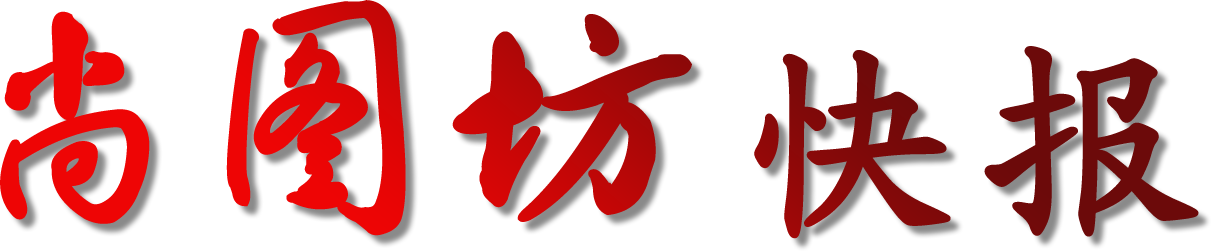 2019年第6期（总第128期）  新浪微博：http://weibo.com/shangtuf         腾讯微博：http://t.qq.com/shangtuf本期导读1、每期一图：《翠鸟》  摄影师：童江川   获 2019年塞浦路斯国际数码摄影展自然组  ICS 金牌；2、“思·变 ”摄影选题工作坊之浙江台州站成功举办；3、2019美国国际数码沙龙影展揭晓，尚图坊荣获最佳俱乐部奖；4、13位中国GPU会员获得GPU皇冠荣衔；5、尚图坊承制策划安琪《本色》个人摄影作品展在山西阳泉成功举办；6、露西教育 | IPA大师桑德罗·米勒与哈里斯双大师五天工作坊接受报名；7、“思•变”线上中级班，您摄影思维的训练营！现在开始招生啦！8、前15位报名有机会立减5000元！助力义乌大展，行摄俄罗斯-西班牙！9、重点赛事推荐：2019年第157届英国爱丁堡国际摄影展征稿启事（截止2019年6月6日）2019亚洲“金丝路”国际艺术摄影大赛征稿启事（截止2019年6月7日）2019第四十三届中国台北国际摄影沙龙征稿启事（截止2018年6月10日）2019年第四届塞尔维亚-罗马尼亚-保加利亚-白俄罗斯四国国际摄影巡回展征稿启事（截止2019年6月17日）2019年第三届意大利宝石国际摄影巡回展征稿启事（截止2019年6月18日）2019年印度Fotokraft国际摄影巡回展征稿启事（截止2019年6月24日）2019香港中华第60届国际摄影展征稿启事（截止2019年6月25日）2019第21届全国艺术摄影大赛征稿启事(2019年6月25日截稿）第47届纽约摄影学会国际摄影展征稿启事（截止2019年6月26日）10、2019年7月影赛消息；11、2019年6月份国际影赛获奖情况汇总；12、 2019美国国际数码沙龙影展揭晓，尚图坊荣获最佳俱乐部以及5金3铜等20个奖项；13、2019年第10届保加利亚国际摄影展揭晓，尚图坊获3金等6个奖项；14、 2019年瑞士新摄影俱乐部国际摄影展揭晓，尚图坊获1金1银等6个奖项；15、2019年塞浦路斯国际数码摄影展揭晓， 尚图坊荣获2金1银等8个奖项；16、2019年第四届大西洋国际摄影展揭晓，尚图坊获2金4银6铜等20个奖项；17、2019年第二届贝宁国际摄影展揭晓，尚图坊荣获4金2银1铜等17个奖项；18、2019年印度Lenscript国际摄影展揭晓，尚图坊获3金等8个奖项；19、2019年第六届澳大利亚昆士兰数码国际摄影四地巡回展日前揭晓，尚图坊荣获1金1银1铜等17个奖项。每期一图：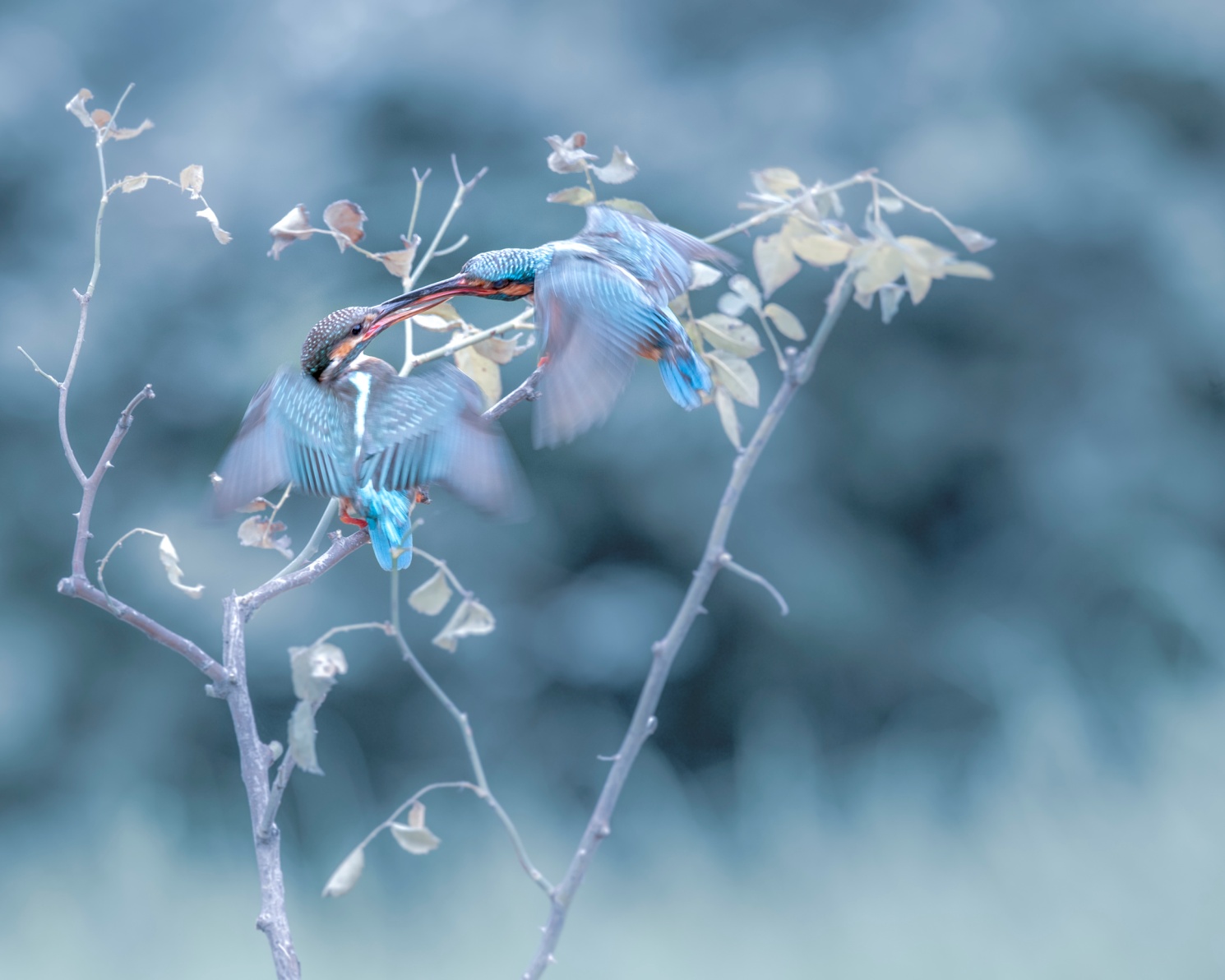 《翠鸟》  摄影师：童江川   获 2019年塞浦路斯国际数码摄影展自然组  ICS 金牌重要资讯1： “思•变”摄影选题工作坊浙江台州站顺利开班！ 2019年6月6日晚19点，“思·变”摄影选题工作坊浙江台州站在尚图坊艺术空间开班。中国摄影家协会理事、中国地理摄影家协会秘书长、浙江省摄影家协会主席团委员吴力、台州市摄影家协会副主席汪江浩出席开班仪式，汪主席致辞并对在座17名参加学习的摄影师寄予厚望，希望通过此次工作坊能够减少自身短板，转变摄影思路，提升自己。同时本次工作坊主讲老师安光系与参加此次工作坊的摄影师们进行了会面，并介绍了本次工作坊的目的旨在为摄影师当下确立选题，提供新的拍摄思路。在第一堂课上，安光系老师通过讲解西方摄影师的选题秘诀，与大家分享知名摄影师迈克尔·沃夫和一些知名摄影杂志、摄影书籍以及数张在世界各地博物馆收藏以及展示的作品进行案例分析，以此来引出摄影选题的重要性，同时还再结合自身多年摄影以及视觉文化研究学习的经验详细阐述了摄影在社会生活、人类活动、人类认知方面的重要作用。而选题在摄影师对自身以及社会认知方面更应该起到一个关键性的作用，因此课上安老师围绕哪些可以作为选题，如何选题，如何思考，不盲目跟拍等全方面地进行了讲解，并提供了新的拍摄思路。课上，确定了“外来文化”、“不”、“高考”、“人造景观”等四个不同的选题，并对学员进行抽签分组，四个小组根据抽到的主题在第二天上午开始进行专题拍摄。本次工作坊将通过讲课、拍摄、作品点评等多种方式结合，理念和实战的结合，力求让广大学员在摄影理念、拍摄思路和观察力的培养上有实质性的突破。更多信息详询：http://www.shangtuf.com/article/show/8139.htm重要资讯2：祝贺13位中国GPU会员获得GPU皇冠荣衔 6月9日，13名国际摄影家联盟（GPU）中国会员收到总部贺信，其通过GPU China向总部申请不同等级的皇冠荣衔获得通过，在此祝贺！ 他们分别是：
郭  宬 皇冠荣衔等级三（GPU CR3）
李建平 皇冠荣衔等级三（GPU CR3）
罗文杰 皇冠荣衔等级三（GPU CR3）
安喜平 皇冠荣衔等级二（GPU CR2）
陆  平 皇冠荣衔等级二（GPU CR2）
魏仿儒 皇冠荣衔等级二（GPU CR2）
许  平 皇冠荣衔等级二（GPU CR2）
巴  音 皇冠荣衔等级一（GPU CR1）
陈明崇 皇冠荣衔等级一（GPU CR1）
刘日升 皇冠荣衔等级一（GPU CR1）
王建国 皇冠荣衔等级一（GPU CR1）
余成君 皇冠荣衔等级一（GPU CR1）
余宁台 皇冠荣衔等级一（GPU CR1）
（以上排名不分先后）
        国际摄影家联盟（GPU）总部的皇冠荣衔是基于GPU会员的摄影作品在国际摄影大赛中入选和获奖所得的积分，共分为五个等级：GPU皇冠荣衔等级一（GPU CR1，200积分），GPU皇冠荣衔等级二（CR2，600积分），GPU皇冠荣衔等级三（GPU CR3，2500积分），GPU皇冠荣衔等级四（GPU CR4，6000积分），GPU皇冠荣衔等级五（GPU CR5，15000积分）。尚图坊作为GPU China的所在地，将为广大GPU 会员做好榮衔申报工作。咨询相关信息请联系：0576-88808528。更多信息详询：http://www.shangtuf.com/article/show/8129.htm重要资讯3：尚图坊承制策划安琪《本色》个人摄影作品展在山西阳泉成功举办6月17日，“本色”安琪个人摄影作品展在山西省阳泉市展览馆开展，阳泉市政协副主席、市文旅局局长张立君、摄影师安琪、策展人郭宬等嘉宾及众多摄影师、摄影爱好者出席了本次展览开幕式。本次展览共展出60多幅作品，由市文旅局、阳煤集团工会主办，策展人郭宬担纲总策划，展出作品由尚图坊承制。 开幕式上，出席嘉宾纷纷致辞，策展人郭宬对此次展览策展情况进行了详细介绍并预祝展览圆满成功。此外，开幕式现场还进行了捐赠仪式，摄影师安琪向阳泉展览馆捐赠了20幅作品。开幕式结束，在阳泉展览馆会议中心举办了小型的安琪摄影作品研讨会。“本色”安琪个人摄影作品展以“煤炭”行业为主题，共分两个系列：一组是以黑白影像的手段，用写实记录的手法表现了采矿工人的日常生活工作状态，以此烘托对煤矿行业特殊的情感。另一组是以绚丽的背景下的一组煤矿写真，写实的手法，让人对煤矿的过去和未来的思索。两组作品相辅相成，将作者的内心世界表现的淋漓尽致。展览现场，新颖的艺术作品、独特的展示效果加上安琪先生的现场解说，吸引不少观众驻足欣赏、倾听，尚图坊精湛的制作工艺也得到了现场观众的肯定和赞赏。据了解，本次展览将持续展览至6月30日，之后将分别在晋中美术馆和大同图书馆进行巡展。阳泉是摄影家安琪先生的故乡，安琪先生的大部分作品也创作于此，因此首展之地便选择在阳泉展览馆举办。此次展览秉承对于煤源能源的未来反思为主旨，以更新颖的艺术作品和展示效果吸引观众、感染观众，更以煤炭为主发点，提倡人们环保意识为主旨，值此中华人民共和国建国70周年之际，该展览尤显意义深远，谨以此向祖国七十周年华诞献礼。更多信息详询：http://www.shangtuf.com/article/show.aspx?id=8161重要资讯4：露西教育 | IPA大师桑德罗·米勒与哈里斯双大师五天工作坊接受报名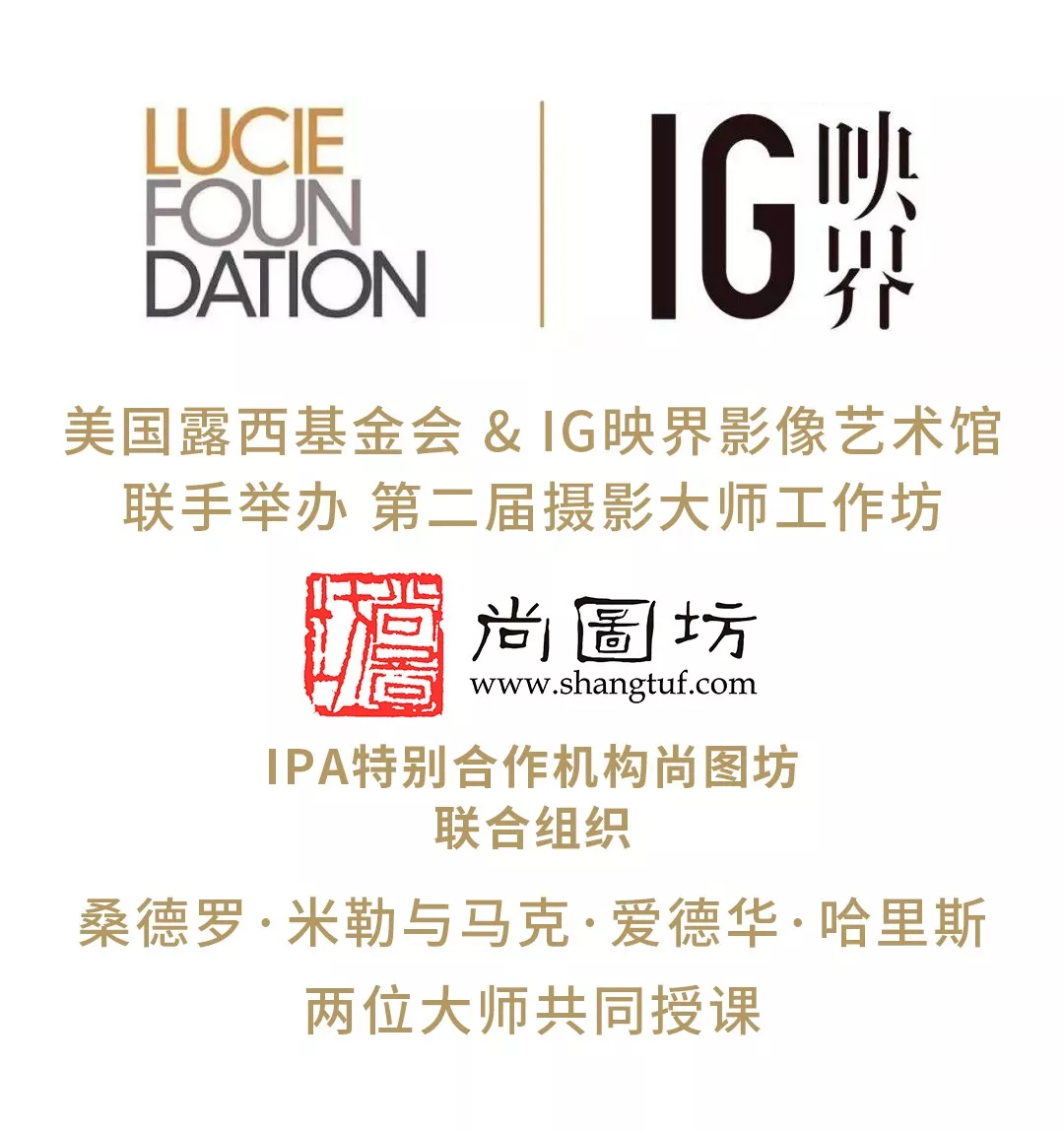 重要资讯5：“思•变”线上中级班，您摄影思维的训练营！现在开始招生啦！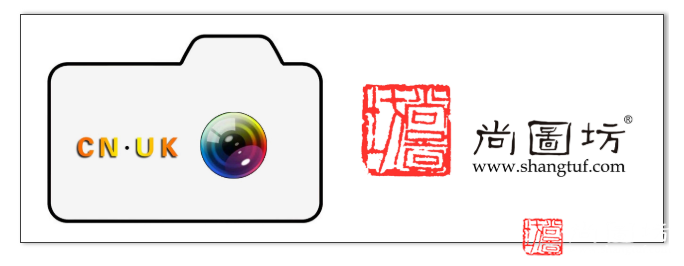  伴随着“思·变”摄影选题工作坊之浙江台州站的圆满结束，学员们对摄影选题也有了自己的思索和新的看法，也让大家明白了选题之于摄影的重要性。现在，中英摄影学校与尚图坊再度联手，推出线上中级班，这是针对希望长期系统学习的学员推出的课程，这也是在学员中最受欢迎的课程。具体分以下三部分内容：1、摄影思维训练营：这是志在改变人们对社会的认知和摄影观念的课程，每两周一次课，每次两小时，由专业的摄影教师授课。其中既有系统解决摄影基础的技术课，也有摄影实践课，还会讲述我们在国外的所见所闻。除此之外，我们还会分析国外著名摄影师的作品，从中得出自己的理解和认知，引导大家进行更多和更深的思考。我们还会引领大家一起去读摄影理论或相关的文化书籍，引导大家一起在摄影和文化领域里成长。2、画册学习班：每两周一次课，每次两小时。我们将解读国外最新或最有影响力的画册，分析摄影师的成长背景和作品拍摄的时代背景。我们会梳理摄影师的拍摄思路和作品所具有的的文化背景和社会意义。我们拥有最新的图书资源和大量丰富的画册资源，也拥有英语阅读能力，更拥有摄影理论和实践的分析方法。我们会给大家不一样的分析和解读。3、照片点评班：每周一小时。你的照片技术上有哪些问题？拍了几年，是不是突然越来越困惑？一组选题，如何才能把它拍成有意义的画册？如何为它们赋予更多的文化背景和社会意义，使之最终能成为展览作品？每周，我们欢迎大家准备自己平时拍摄的专题，一起跟老师交流自己的作品，或围观老师分析其他学员的作品，从中受到启发，让自己未来的拍摄更有针对性。除了以上课程还可享受：◆作品成熟时，签约国外的图片机构，作品直接在海外销售。◆每周提交的作品中，优秀者可以得到老师的点评。◆免费的线下联谊活动，与老师面对面交流。◆所有的网络课程免费听。◆幅度更大的线下工作坊优惠。更大幅度的欧洲艺术之旅折扣。◆一定折扣的摄影图书购买优惠。◆好的作品有机会参加老师在各级摄影节的策展。◆好的作品有机会参与“我们一起学摄影”等摄影媒体的发表。主办方中英摄影学校、尚图坊培训方式线上培训学习费用2480元/人，现通过尚图坊报名立减200元；尚图坊会员、GPU会员均享受会员价：2280元/人团体优惠价：2280元，欢迎各个协会或俱乐部以团体的形式来参加（三人以上即可享受团体优惠价）。主讲老师：安光系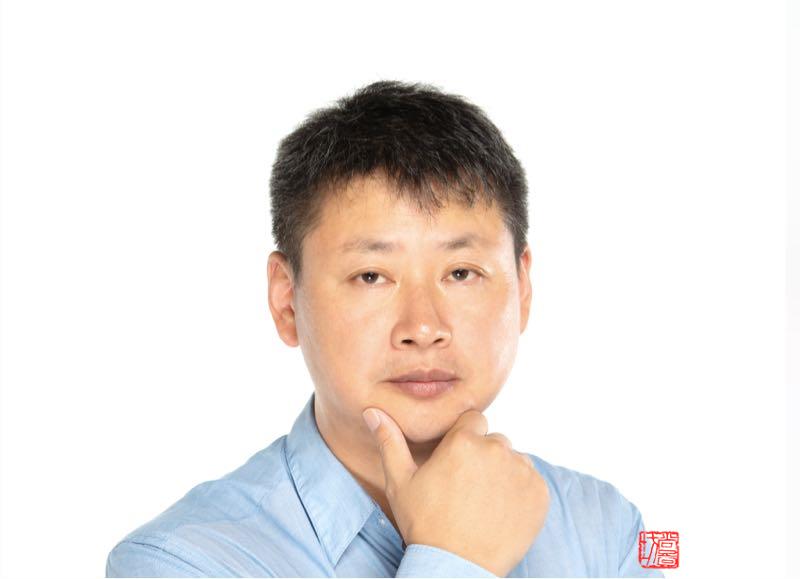       中英摄影学校创办人，媒体人。国内多家媒体专栏作者，英国威斯敏斯特大学文化与批评专业研究生。曾当过10年警察、10年记者、报纸摄影部主任。2008年全职攻读英国波顿大学纪实摄影摄影专业研究生，获硕士学位。2010年全年赴美密苏里大学新闻学院做访问学者。2012年就读于英国威斯敏斯特大学摄影研究专业的研究生，获硕士学位。现在，暂居英国伦敦，致力于视觉文化的研究和解读。 
      安光系是腾讯大家、新京报、澎湃新闻、新华社《瞭望东方周刊》《中国摄影报》《人民摄影报》等媒体专栏作者，定期为这些媒体提供稿件。更多信息详询：http://www.shangtuf.com/article/show/8159.htm重要资讯6：前15位报名有机会立减5000元！助力义乌大展，行摄俄罗斯-西班牙！助力义乌大展，超值行摄团！
有补贴！有奖金！有中摄协积分！
还有超多优惠，现尚存部分名额，机会不等人！
我们又要开始放大招了！！！亮点一：报名前15位，活动结束按规定上交作品，将立返5000元。
亮点二：送展作品有机会获得大奖10000元/幅，共10幅；入选奖2000/幅，共100幅。
亮点三：送展作品获奖入选即可申请加入中国摄影家协会积分。
亮点四：尚图坊将帮助本团成员免费调图和送展。
亮点五：本团成员可被推荐加入国际权威摄影机构，如英国皇家摄影学会（RPS）、国际摄影家联盟（GPU）、纽约摄影学会（PSNY）等。  
        活动组织单位：尚图坊影像艺术发展有限公司、东方航空上航旅游集团
        为配合共绘“一带一路”第二届义乌国际摄影大展，特组织安排本次俄罗斯-西班牙二国行摄10天游活动，期间将去到每个国家的义乌商品市场、国贸城等地拍摄，拍摄符合本次义乌大展征集作品范畴的题材。除此之外我们还将前往每个国家的著名景点进行采风。如果想亲自感受更为浓重的欧洲文化，领略历史与现代的完美结合，
想要视觉上的冲击，
旅行、参赛、拿奖三不耽误，
那么加入我们就对了！同时，本次活动更有摄影家张晓萌领队指导拍摄、摄影家郭宬指导参赛！俄罗斯+西班牙十天摄影拍摄行程相关费用
1、参团费用：22500元/人
其中报名前15位者，在活动结束按照规定上交30幅作品立减团费5000元，享受优惠政策后的参团费用为17500元。
10人以上成团（人数不足时本公司有权取消或调整出发时间），报名定金10000元／人，余款在出团前一次付清；若违约提前退团，定金概不退还。)
2、单房差：人民币5000元/人
4）不含斗牛表演：500RMB/人
境外费用服务标准包含：
1. 签证：俄罗斯团队签证、西班牙团队ADS旅游签证费用；
2. 酒店如下：
俄罗斯：4晚4星级酒店双人标准间住宿含酒店早餐：
西班牙：4晚常规4星级酒店住宿及早餐
3. 用餐：
俄罗斯：行程所列餐食八菜一汤
西班牙：9顿中式正餐：6菜一汤
4.景点门票：
俄罗斯：克里姆林宫，卡罗明斯克庄园
西班牙：巴特娄之家、米拉之家、圣家族教堂（含官导）、奎尔公园、马德里王宫（含官导）、普拉多美术馆（含官导），托莱多官导，不含斗牛表演
5.用车：
俄罗斯：30座以上巴士，每天10小时用车，接送机两天除外，超时按照30美金/小时现付
西班牙：20-30座以上巴士及专职司机
6.导游服务：全程地接导游服务；
7.全程司机导游服务费；
8.旅游意外保险费用； 
境外费用服务标准不包含：
1、机票：全程往返机票、机票税、燃油附加费；
2、一切个人消费
3、全程单房差
4、护照费、申请签证中准备相关材料所需的制作、手续费，如未成年人所需的公证书、公证费；
5、洗衣、电话、飢料、烟酒、付费电视、行李搬运等私人费用；
6、出入境的行李海关课税，超重行李的托运费、管理费等；
7、行程中未提到的其它费用：如特殊门、游船（轮）、缆车、地铁票等费用；
8、公务活动及与翻译费，转机/火车时用餐。
9、旅游费用不包括旅游者因自身过错、自由活动期间内行为和自身疾病引起的人身和财产损失。
10、关于自费游览项目的说明
（1）以下是您选择参加旅行社组织的自费项目介绍
注:出团行程中不包含自费景点(我社旅游大巴只覆盖出团行程中的景点)，自费活动为游客自愿参加的额外游览活动，以上推荐为20人以上参加的价格，如果人数不够20人，具体价格视参加的人数而调整或取消。
（2）如果您选择自行游览，请仔细阅读我们以下为您提供的旅游指南
11.友情提示：自费项目价格不仅仅是景点门票费用，若您选择自行前往游览，可能会节省不少金钱，但相对在时间、舒适及安全上需要多多考量，尤其是安全方面。如选择自行前往，需注意往返公共交通的班次时间，或打车。欧洲马路上无出租车空跑，只能在固定地点打车或电话预约。且在欧洲非英语国家，英语普及度不是很高。
特别服务：
1、凡参加本次行摄团活动报名前15名者，在活动结束后一周内提供30幅以上（含30幅）符合义乌大展参展作品的，将立返团费5000元，返后团费17500；如果到规定时间不交片的，将取消其享受立返5000元的优惠，同时在这15名团员之外的其他团员中，选择上交义乌大赛作品最早的团友，代替享受立返5000元优惠政策。
2、为确保参赛质量，帮助大家取得好成绩，尚图坊将为所有团员免费调图20幅符合义乌大展的作品，并帮助推送参赛，送展作品还将有机会赢取大奖10000元/幅，共10幅；入选奖2000元/幅，共100幅。
3、本次参团成员可由尚图坊推荐加入英国皇家摄影学会(RPS)、国际摄影家联盟（GPU）、美国纽约摄影学会（PSNY）等国际权威摄影机构。更多信息详询：http://www.shangtuf.com/article/show/8151.htm重点赛事推荐1: 2019年第157届英国爱丁堡国际摄影展一、组别A）黑白照片组B）彩色照片组二、奖项： 每组设以下奖项：FIAP金牌3枚GPU金牌3枚爱丁堡奖牌FIAP勋带奖GPU勋带奖最佳作者将获FIAP蓝色勋章三、截止日期： 2019年6月6日，欢迎参加！更多关于本赛事详情：http://www.shangtuf.com/article/show/8071.htm重点赛事推荐2: 2019亚洲“金丝路”国际艺术摄影大赛一、主题：A）彩色开放组B）黑白开放组C）旅游组D）自然组E）人物组F）贵州特别组二、奖项：奖项（共456个奖项）：A.彩色数码公开组PSA  金牌1枚、银牌1枚、铜牌1枚、绶带奖5枚GPU  金牌1枚、银牌1枚、铜牌1枚、绶带奖5枚CIIO  金牌5枚、银牌5枚、铜牌5枚、优异奖5枚AB&RP  金牌5枚、银牌5枚、铜牌5枚、优异奖5枚CCPP  金牌5枚、银牌5枚、铜牌5枚、优异奖5枚B.黑白数码公开组PSA  金牌1枚、银牌1枚、铜牌1枚、绶带奖5枚GPU  金牌1枚、银牌1枚、铜牌1枚、绶带奖5枚CIIO  金牌5枚、银牌5枚、铜牌5枚、优异奖5枚AB&RP  金牌5枚、银牌5枚、铜牌5枚、优异奖5枚CCPP  金牌5枚、银牌5枚、铜牌5枚、 优异奖5枚C.旅游组PSA  金牌1枚、银牌1枚、铜牌1枚、绶带奖5枚GPU  金牌1枚、银牌1枚、铜牌1枚、绶带奖5枚CIIO  金牌5枚、银牌5枚、铜牌5枚、优异奖5枚AB&RP  金牌5枚、银牌5枚、铜牌5枚、优异奖5枚CCPP  金牌5枚、银牌5枚、铜牌5枚、优异奖5枚D.自然组PSA  金牌1枚、银牌1枚、铜牌1枚、绶带奖5枚GPU  金牌1枚、银牌1枚、铜牌1枚、绶带奖5枚CIIO  金牌5枚、银牌5枚、铜牌5枚、优异奖5枚AB&RP  金牌5枚、银牌5枚、铜牌5枚、优异奖5枚CCPP  金牌5枚、银牌5枚、铜牌5枚、优异奖5枚E.人物组PSA  金牌1枚、银牌1枚、铜牌1枚、绶带奖5枚GPU  金牌1枚、银牌1枚、铜牌1枚、绶带奖5枚CIIO  金牌5枚、银牌5枚、铜牌5枚、优异奖5枚AB&RP  金牌5枚、银牌5枚、铜牌5枚、优异奖5枚CCPP  金牌5枚、银牌5枚、铜牌5枚、优异奖5枚F.贵州特别组（仅限于中国贵州的人文作品）PSA  金牌1枚、银牌1枚、铜牌1枚、绶带奖5枚GPU  金牌1枚、银牌1枚、铜牌1枚、绶带奖5枚CIIO  金牌5枚、银牌5枚、铜牌5枚、优异奖5枚AB&RP  金牌5枚、银牌5枚、铜牌5枚、优异奖5枚CCPP  金牌5枚、银牌5枚、铜牌5枚、优异奖5枚金丝路杯攝影獎三、截止日期：2019年6月7日，欢迎参加！  更多关于本赛事详情：http://www.shangtuf.com/article/show/8080.htm重点赛事推荐3: 2019第四十三届中国台北国际摄影沙龙一、主题：A）彩色数码组B）彩色人物组C）彩色水组D）黑白数码组E）自然组F）旅游组A/B/C组限彩色作品，D组限黑色（单色）作品。不得将彩色原稿转换成黑白后，同时参加彩色与黑白组。如果影像的主题是生物，为了合乎科学正确性，在本影展的任何组别，都不允许添加、移除、移位或合成。出来上述限制外，作者在A/B/C/D组可以任意修改影像，包括接受虚拟世界的创意作品，但为符合FIAP较严格的规则，作品的所有元素都必须来自摄影。二、奖项：（共182个奖项）：最高积分奖-奖杯最高积分奖将颁给在本沙龙各组合计获得最高积分者。积分计算方式：金牌5分、银牌4分、铜牌3分、勋带奖或者优秀奖2分、入选1分。国际影艺联盟FIAP特别奖励FIAP最优秀摄影家奖给此次参赛合计入选张数最多的作者。每组金牌各一枚，勋带奖各六枚。入选作品可列入国际影艺联盟的荣誉统计。美国摄影学会PSA特别奖励每组金牌各一枚，勋带奖各六枚。入选作品列入美国摄影学会“世界摄影名人榜”及“星等评定”统计。国际摄影家联盟GPU奖励每组金牌各一枚，勋带奖各二枚。入选作品将列入国际摄影家联盟的荣誉统计台北市长特别奖台北市长柯文哲先生颁赠每组金牌各一枚。郎静山大师纪念奖为纪念闻名全世界的台湾摄影家郎静山大师，台北摄影学会颁赠每组金牌各一枚，作为郎静山大师纪念奖台北摄影学会奖励每组金牌各一枚，银牌各二枚，铜牌各三枚，奖状各五张。三、截止日期：2019年6月10日，欢迎参加！  更多关于本赛事详情：http://www.shangtuf.com/article/show/8068.htm重点赛事推荐4: 2019年第三届意大利宝石国际摄影巡回展一、主题：A）黑白数码组B）彩色数码组C）风光组D）新闻组二、奖项：奖项（409个奖项）：巡回赛最佳摄影师奖400美元亚马逊购物券+奖杯每个赛区设以下奖项：赛区最佳摄影师奖200美元亚马逊购物券+ FIAP蓝色勋章赛区最佳作品200美元亚马逊购物券+奖杯最佳黑白作品+奖杯最佳彩色作品+奖杯最佳风光作品+奖杯最佳新闻作品+奖杯各组别奖项如下:黑白开放组：第一名第二名第三名勋带奖12名根据不同拍摄主题，设置特别奖：建筑类、动物类、肖像类、人体类、创意类、环境类评委推荐奖(每位评委一份)彩色开放组：第一名第二名第三名勋带奖12名根据不同拍摄主题，设置特别奖：建筑类、动物类、肖像类、人体类、创意类、环境类评委推荐奖(每位评委一份)风光组第一名第二名第三名勋带奖12名根据不同拍摄主题，设置特别奖：风光类、城市风光、冬季风光、自然类、天空类、评委推荐奖(每位评委一份)新闻组第一名第二名第三名勋带奖12名根据不同拍摄主题，设置特别奖：儿童类、工作类、体育类、报道类、动态类、旅游类评委推荐奖(每位评委一份)三、截止日期：2019年6月18日，欢迎参加！更多关于本赛事详情：http://www.shangtuf.com/article/show/8065.htm重点赛事推荐5: 2019年第四届塞尔维亚-罗马尼亚-保加利亚-白俄罗斯四国国际摄影巡回展一、主题： 水组（黑白彩色均可）彩色开放组黑白开放组自然组二、奖项（共500个奖项）：各赛区设有以下奖项：塞尔维亚赛区：最佳摄影师将获FIAP蓝色勋章Mol勋章各组设有以下奖项：FIAP金牌、PSA金牌、FSS金牌、ICS金牌、GPU金牌、Mol金牌、展览金、银、铜牌、FIAP勋带奖2枚、ICS勋带奖6枚、GPU勋带奖2枚、赛区勋带奖、BCAP勋带奖6枚罗马尼亚赛区：最佳摄影师将获FIAP蓝色勋章Mol勋章各组设有以下奖项：FIAP金牌、PSA金牌、AAFR金牌、ICS金牌、GPU金牌、Mol金牌、沙龙金、银、铜牌、FIAP勋带奖2枚、ICS勋带奖6枚、GPU勋带奖2枚、赛区勋带奖6枚、BCAP勋带奖6枚保加利亚赛区：最佳摄影师将获FIAP蓝色勋章Mol勋章各组设有以下奖项：FIAP金牌、PSA金牌、ABP金牌、ICS金牌、GPU金牌、Mol金牌、沙龙金、银、铜牌、FIAP勋带奖2枚、ICS勋带奖6枚、GPU勋带奖2枚、赛区勋带奖6枚、BCAP勋带奖6枚白俄罗斯赛区：最佳摄影师将获FIAP蓝色勋章Mol勋章各组设有以下奖项：FIAP金牌、PSA金牌、ICS金牌、GPU金牌、Mol金牌、BCAP金、银、铜牌、FIAP勋带奖2枚、ICS勋带奖6枚、GPU勋带奖2枚、赛区勋带奖6枚、BCAP勋带奖6枚三、截止日期：2019年6月17日，欢迎参加！  更多关于本赛事详情：http://www.shangtuf.com/article/show/8064.htm重点赛事推荐6: 2019年印度Fotokraft国际摄影巡回展一、主题：彩色开放组彩色专题组（城市生活）黑白开放组黑白专题组（城市生活）自然组野生动物组新闻摄影组旅游组二、奖项（数量众多）：全场奖项:最佳俱乐部奖最佳摄影师奖最佳印度摄影师奖最佳摄影作品每个赛区的各个组别设以下奖项：PSA金牌WPAI金牌JCM金牌JCM银牌JCM铜牌优异证书12份最佳专题作品4份三、截止日期：2019年6月24日，欢迎参加！  更多关于本赛事详情：http://www.shangtuf.com/article/show/8059.htm重点赛事推荐7: 2019香港中华第60届国际摄影展一、组别A）彩色照片组B）黑白照片组C）彩色数码组D）黑白数码组二、奖项（106个奖项）：CPA奖项:金、银、铜像各一座银牌两枚（黑白照片组除外）铜牌两枚（黑白照片组除外）CPA香港中华摄影学会金像奖赠予：全套最高积分海外作者；全套最高积分香港作者；最佳人像；最佳写实；最佳画意PSA金牌、银牌、铜牌各一面PSA勋带奖6条FIAP金牌、银牌、铜牌各一面FIAP勋带将6条FIAP最佳作者三、截止日期：2019年6月25日，欢迎参加！  更多关于本赛事详情：http://www.shangtuf.com/article/show/8058.htm重点赛事推荐8: 第47届纽约摄影学会国际摄影展一、组别A）彩色数码开放组B）黑白数码开放组C）新闻数码组D）自然数码组E）旅游数码组二、奖项（共220个奖项）：每组设以下奖项：PSA金牌PSA银牌PSA铜牌PSA勋带GPU金牌GPU勋带PSNY金牌PSNY银牌PSNY铜牌评委推荐奖PSNY勋带奖组别最佳作品三、截止日期：2019年6月26日，欢迎参加！  更多关于本赛事详情：http://www.shangtuf.com/article/show/8061.htm影赛消息：2019年7月影赛消息： 国际影赛：2019年美国摄影学会（PSA）旅游数码国际摄影展征稿启事（截止2019年7月1日）http://www.shangtuf.com/article/show/8134.htm 2019美国摄影学会（PSA）数码开放国际摄影展征稿启事（截止2019年7月1日）http://www.shangtuf.com/article/show/8133.htm2019美国摄影学会（PSA）新闻摄影国际摄影展征稿启事（截止2019年7月1日）http://www.shangtuf.com/article/show/8132.htm 2019美国摄影学会（PSA）自然数码国际摄影展征稿启事（截止2019年7月1日）http://www.shangtuf.com/article/show/8131.htm第70届英国米德兰国际摄影展征稿启事（截止：纸质2019年7月1日，数码7月6日截稿）http://www.shangtuf.com/article/show/8130.htm 2019美国Critical Mass国际摄影节征稿启事（截止2019年7月6日）http://www.shangtuf.com/article/show/8128.htm2019年美国纽约国际摄影展征稿启事（截止2019年7月7日）http://www.shangtuf.com/article/show/8127.htm2019年印度YPS国际摄影展征稿启事（截止2019年7月7日）http://www.shangtuf.com/article/show/8126.htm2019年第八届英国南德文国际摄影展征稿启事（截止2019年7月7日）http://www.shangtuf.com/article/show/8125.htm2019第三届印度PABEL国际摄影展征稿启事（截止2019年7月12日）http://www.shangtuf.com/article/show/8124.htm第四十四届香港青年摄影学会国际摄影展征稿启事（截止2019年7月13 日）http://www.shangtuf.com/article/show/8123.htm162届英国皇家摄影学会国际摄影展征稿启事（截止日期：2019年7月15日）http://www.shangtuf.com/article/show/8122.htm第五届塞尔维亚-黑山四地国际摄影巡回展征稿启事（截止2019年7月18日）http://www.shangtuf.com/article/show/8121.htm2019年孟加拉国国际摄影奖征稿启事（截止2019年7月21日）http://www.shangtuf.com/article/show/8120.htm2019第七届阿联酋光影空间摄影奖征稿启事 总奖金约110万人民币（截止2019年7月21日）http://www.shangtuf.com/article/show/7996.htm2019年第五届芬兰累佩拉国际摄影展征稿启事（截止2019年7月24日）http://www.shangtuf.com/article/show/8118.htm2019首届美国东岸艺术循环摄影展征稿启事（截止2019年7月27日）http://www.shangtuf.com/article/show/8135.htm2019年印度Independence国际摄影三地巡回展征稿启事（截止2019年7月28日）http://www.shangtuf.com/article/show/8115.htm尚图坊荣誉榜：2019年6月，尚图坊制作转送的作品在2019美国国际数码沙龙影展、 2019年第10届保加利亚国际摄影展、2019年瑞士新摄影俱乐部国际摄影展、 西班牙阿尔梅纳拉第五届国际摄影展、2019年塞浦路斯国际数码摄影展、2019年第四届大西洋国际摄影展、2019年第二届贝宁国际摄影展、2019年第六届澳大利亚昆士兰数码国际摄影四地巡回展等共获得1504个奖项（含1380入选），其中24金、10银、11铜、67勋带，2推荐，11个其他奖项。2019年6月国际影赛获奖情况汇总更多关于国际赛事揭晓详情，请登录尚图坊官方网站www.shangtuf.com。国际影赛快讯1：2019美国国际数码沙龙影展揭晓，尚图坊荣获最佳俱乐部以及5金3铜等20个奖项       2019美国国际数码沙龙影展日前揭晓，由尚图坊制作并转送的作品获5金3铜等20个奖项。尚图坊荣获最佳俱乐部。其中摄影师在彩色开放组中，摄影师车玉方作品《绽放》，摄影师毛开哲作品《晨捕》，以及摄影师作品叶德伟《机遇》荣获沙龙勋带奖。摄影师陈少华作品《眼神》荣获人物和肖像组沙龙金牌摄影师刘厚宇作品《静谧旷野》荣获黑白开放组沙龙铜牌，摄影师曾伟作品《雨中同行》荣获黑白开放组沙龙勋带奖。在风光组中，摄影师李建平《秋天的央迈勇雪山》荣获沙龙铜牌，摄影师黎鸣作品《山村晨曲》荣获沙龙勋带奖，摄影师曾妍作品《追逐北极光》荣获沙龙金牌。在自然组中，摄影师吴健晖作品《回家》荣获PSA金牌，摄影师刘日升作品《较量》荣获评委推荐奖，摄影师王建国作品《迁徒》荣获GUP 金牌，摄影师徐维祥作品《王企喂食》荣获沙龙勋带奖。在旅游组中，摄影师李建平作品《达卡大朝圣》荣获GUP 金牌，摄影师徐维祥作品《磨粮食》荣获沙龙铜牌，摄影师陈强作品《晨曲》荣获GUP 勋带奖，摄影师黎鸣作品《游花田-2》荣获评委推荐奖，摄影师胡卫国作品《归来》，摄影师李放作品《抽雪茄的女人》以及摄影师黎鸣作品《城市镜像》荣获沙龙勋带奖。除了获奖作品外。另有摄影师干登荣《最好秋叶》，摄影师苗崇华《迷途的羔羊》，摄影师吴健晖《危险的安全感》等395幅次优秀作品入选2019美国国际数码沙龙影展。       本赛事由美国数码摄影俱乐部（DCCA）主办，经由美国摄影学会（PSA-2019/178）、国际摄影家联盟（GPU-L190096-M6G）认证。更多信息详询：http://www.shangtuf.com/article/show/8091.htm国际影赛快讯2：2019年第10届保加利亚国际摄影展揭晓，尚图坊获3金等6个奖项        2019年第10届保加利亚国际摄影展日前揭晓，由尚图坊制作并转送的作品共获得三金等六个奖项，其中摄影师陈昆平作品《晨曦》荣获风光组APB 金牌，摄影师童江川作品《冰岛蝙蝠山2》荣获风光组FIAP 金牌其另一幅作品《争夺》荣获野生动物、鸟类、鱼类FIAP勋带奖。摄影师徐维祥作品《生死搏斗》荣获野生动物、鸟类、鱼类FIAP 金牌，其另一幅作品《独自高歌》荣获FIAP勋带奖。摄影师胡铸鑫作品《国宝》荣获动物园中的动物FIAP勋带奖。除了上述获奖作品外，另有摄影师巴音作品《争斗》，摄影师蔡玉耘作品《光与线》，摄影师常江滨作品《南极晓色1》，摄影师邓尤东作品《冬日盛会》等43幅次优秀作品入选2019年第10届保加利亚国际摄影展。       本赛事由保加利亚Yanka Kyurkchieva摄影学院主办，经由国际影艺联盟（FIAP-2019/209）认证。更多信息详询：http://www.shangtuf.com/article/show/8092.htm国际影赛快讯3：2019年瑞士新摄影俱乐部国际摄影展揭晓，尚图坊获1金1银等6个奖项        2019年瑞士新摄影俱乐部国际摄影展日前揭晓，由尚图坊制作并转送的作品共获得1金1银等6个奖项。其中摄影师陈明崇凭借作品《漠海狂沙》荣获彩色开放组FIAP 勋带奖，在生活组中，摄影师胡卫国《归来》荣获PSA 金牌，摄影师罗建军凭借作品《原野》荣获PSA银牌，摄影师熊健凭借作品《归来》荣获FIAP 勋带奖，摄影师蒋爱珍凭借作品《部落人赶集》荣获FIAP 勋带奖，摄影师方春平凭借作品《喂鸡的小姑娘》荣获沙龙勋带奖。除了上述获奖作品外，还有摄影师安琪作品《凋零》，摄影师姜春辉作品《山里人家》，摄影师郑大岳作品《佛塔的晨曦》，摄影师顾昔作品《渔夫朋友》等97幅次优秀作品入选2019年瑞士新摄影俱乐部国际摄影展。        本赛事由瑞士新摄影俱乐部主办，经国际影艺联盟（FIAP-2019/273），美国摄影学会（PSA-2019/195）共同认证。更多信息详询：http://www.shangtuf.com/article/show/8116.htm国际影赛快讯4：西班牙阿尔梅纳拉第五届国际摄影展揭晓，尚图坊获6个奖项西班牙阿尔梅纳拉第五届国际摄影展日前揭晓，由尚图坊制作转送的作品获6个奖项。其中摄影师匡亚凭借作品《渴望》荣获黑白组CEF 勋带奖，其另一幅作品《伴》荣获彩色组FIAP 勋带奖，在旅游组中，摄影师杨宝忠凭借作品《憧憬》荣获GFAL勋带奖，摄影师余纪俭凭借作品《色达佛学院》荣获FLF勋带奖，摄影师王彦斌凭借作品《深情》荣获FLF勋带奖，摄影师赵素然凭借作品《阳光少年》荣获FIAP 勋带奖。除了上述作品外，还有摄影师才让当周作品《自然》，摄影师洪明升作品《悄悄话》，摄影师黄星航作品《齐头奋进》等92幅次优秀作品入选西班牙阿尔梅纳拉第五届国际摄影展。        本赛事由西班牙阿尔梅纳拉摄影组主办，经由国际影艺联盟（FIAP-2019/188）认证。更多信息详询：http://www.shangtuf.com/article/show/8117.htm国际影赛快讯5： 2019年塞浦路斯国际数码摄影展揭晓， 尚图坊荣获2金1银等8个奖项     2019年塞浦路斯国际数码摄影展日前揭晓，由尚图坊制作并转送的作品共获2金1银等8个奖项。其中，摄影师李建平凭借作品《风雪归途》荣获黑白开放组ISF金牌。在自然组中，摄影师童江川凭借作品《翠鸟》获得ICS 金牌；在黑白开放组中，摄影师童江川的作品《女王》荣获ISF银牌；除上述奖牌外，还有摄影师蒋志舟《冬牧图》、叶德伟《滩涂韵律》分别获得彩色组PSA勋带奖和HPS勋带奖；摄影师于长仁《海雕争斗》、李建平《爱巢》均获自然组的PSA 勋带奖；摄影师伍德炽凭其作品《哺育》荣获FIAP勋带奖。除了上述获奖作品以外，另有摄影师巴音《龙马出水》、李传忠《老茶馆》、梁九如《苗族三姐妹》等140幅优秀作品入选本届塞浦路斯国际数码摄影展。本赛事有由塞浦路斯摄影学会主办，并经由国际影艺联盟（FIAP-2019/168）、美国摄影学会（PSA-2019-219）、国际摄影家联盟（GPU-L190050），The Image Colleague Association（ICS2019/304）共同认证。更多信息详询：http://www.shangtuf.com/article/show/8136.htm国际影赛快讯6：2019年第四届大西洋国际摄影展揭晓，尚图坊获2金4银6铜等20个奖项 2019年第四届大西洋国际摄影展日前揭晓，由尚图坊制作并转送的作品共获2金4银6铜等20个奖项。在彩色开放组中，摄影师陈浩凭借作品《最美的依靠》荣获AIP金牌，黄建军摄影师凭借作品《赶海》荣获VAP银牌其另一幅作品《鹭影》荣获VAP铜牌，安喜平作品《驼腾犬欢》荣获VAP银牌其另一幅作品《空间》荣获AIP勋带奖，杨学彪作品《祈福》荣获AIP勋带奖，在黑白开放组中，摄影师郭颖作品《杜老师》荣获LPS银牌，李向阳作品《男性》荣获VAP铜牌，李建平作品《风雪归途》荣获LPS铜牌，易都作品《迷失》荣获GPU勋带奖，由孚强作品《父亲》荣获GPU勋带奖，赵晋黎《梦境林间》荣获AIP勋带奖。在旅游组中，摄影师安喜平《推孩子的女人》荣获PSA金牌其另一幅作品《五十六个民族集体婚礼》荣获GPU勋带奖，李建平作品《苗寨人家》荣获LPS银牌其另一幅作品《达卡大朝圣》荣获VAP勋带奖，徐维祥作品《同场竞技》荣获LPS铜牌，易惠萍作品《轻舟拨雾》荣获LPS铜牌其另一幅作品《蔑匠手艺人》荣获LPS勋带奖。摄影师周洪飞凭借作品《天伦之乐》荣获自然组VAP 铜牌。除了上述获奖作品外还有摄影师黎鸣作品《手拉手》，曲聪作品《高原渔乡》，简世西作品《五彩围网》等144幅次优秀作品入选。本赛事由大西洋摄影研究所主办，经由美国摄影学会（PSA-2019-235）、国际摄影家联盟（GPU-L190085）共同认证。更多信息详询：http://www.shangtuf.com/article/show/8146.htm国际影赛快讯7：2019年第21届德国国际自然摄影大奖赛日前揭晓，尚图坊会员童江川和林艺获优异奖        2019年第21届德国国际自然摄影大奖赛日前揭晓，尚图坊会员童江川和林艺获优异奖。本次大赛共收到来自40个国家地区1031位摄影师共18633幅作品。经过4轮评选最终有92幅优秀作品获奖。全场大奖的获得者是来自奥地利的Galvez, Fabio摄影师，摄影师童江川作品《争夺》荣获鸟类组优异奖，摄影师林艺作品《捉住你还跑》荣获自然瞬间组优异奖。颁奖典礼将于2019年8月22-25日在慕尼黑附近的Fuerstenfeldbruck举行。德国国际自然摄影奖是国际知名自然摄影大赛之一，从1999年开始，每年一届，受到德国政府支持（环境自然保护以及核能部），由佳能、尼康、奥林巴斯、适马、曼富图、柯达、UAVDACH无人机公司、CEWE印刷公司等提供资金赞助，奖金总价值30000欧元。该赛事致力于宣传保护自然环境和野生动物。更多信息详询：http://www.shangtuf.com/article/show/8148.htm国际影赛快讯8：2019年第二届贝宁国际摄影展揭晓，尚图坊荣获4金2银1铜等17个奖项2019年第二届贝宁国际摄影展日前揭晓，由尚图坊制作并转送的作品共获4金2银1铜等17个奖项。在黑白开放组中，摄影师易都凭借作品《灰姑娘》获得Sille Sanat Sarayi 金牌；在自然组中，摄影师程俊刚的作品《空中特技》获得FIAP金牌；以及摄影师童江川在该组中凭借《翠鸟》荣获Sille Sanat Sarayi 金牌；此外，杨国美的作品《水润百彩》获得旅游组的Sille Sanat Sarayi 金牌；在自然组中，摄影师徐梦庄凭借作品《白纱娘子》获得Sille Sanat Sarayi 银牌；另一枚银牌获得者为摄影师安喜平，其作品《驼腾犬欢》荣获旅游组Sille Sanat Sarayi 银牌；在旅游组中，摄影师董晓伟凭借作品《渐行渐远》荣获FIAP铜牌；摄影师徐冠中《水乡春韵》、毛开哲《工地调色板-》均获彩色开放组Sille Sanat Sarayi 勋带奖；易都凭其作品《梦里云端》荣获FIAP勋带奖；摄影师李建平《爱巢》在自然组中获得Sille Sanat Sarayi 勋带奖；旅游组中，雷尊惠《享受阳光》、毛开哲《全城共庆》均获得Sille Sanat Sarayi 勋带奖；摄影师毛开哲在彩色开放组中凭其作品《仙境》获得ANAPHAB特别奖；在自然组中，李鹏麟《盼归》以及程俊刚《捕》均获得ANAPHAB特别奖；此外，摄影师程俊刚《大漠豪情》荣获旅游组的ANAPHAB特别奖。除上述获奖作品外，另有摄影师郭颖《戴珠冠的女孩》、张艳梅《龙舞铁花》、何平《小伙伴》等68幅优秀作品入选本届贝宁国际摄影展。        本赛事由国际影艺联盟（FIAP-2019/130）认证。更多信息详询：http://www.shangtuf.com/article/show/8153.htm国际影赛快讯9：第九届塞尔维亚斯梅代雷沃国际艺术摄影展日前揭晓，尚图坊获3个奖项第九届塞尔维亚斯梅代雷沃国际艺术摄影展日前揭晓，由尚图坊制作并转送的作品共获3个奖项。其中摄影师易都凭借作品《彩虹路过》荣获彩色数码组FIAP勋带奖，其另一幅作品《生命启示录》荣获黑白开放组FIAP勋带奖。摄影师安喜平凭借作品《牧3》荣获黑白数码组PSA 勋带奖。除了获奖作品外还有摄影师李洪江作品《乡村晨曦》，摄影师北双宝《角楼》，摄影师胡朝霞作品《月下轻舞》等69幅次优秀作品入选第九届塞尔维亚斯梅代雷沃国际艺术摄影展。本次大赛彩色数码组收到全球193位摄影师共764幅作品其中173幅优秀作品入围。黑白数码组收到176位摄影师698幅作品其中172幅作品入围。旅游组收到175位摄影师共691幅作品其中174幅作品入围。新闻数码组收到129位摄影师共511幅作品其中126幅作品入围。自然组收到141位摄影师共553幅作品其中139幅作品入围。       本赛事由塞尔维亚斯梅代雷沃摄影俱乐部主办，经国际摄影家联盟（FIAP-2019-214）和美国摄影学会（PSA-2019-239）共同认证。更多信息详询：http://www.shangtuf.com/article/show/8154.htm国际影赛快讯10：2019年印度Lenscript国际摄影展揭晓，尚图坊获3金等8个奖项2019年印度Lenscript国际摄影展日前揭晓，由尚图坊制作并转送的作品共获3金等8个奖项。其中，摄影师童江川《女王》荣获黑白开放组Lenscript金牌，其另一幅作品《老妇人》荣获人像组FIAP勋带奖。在旅游组，安喜平《千钧一发》FIP金牌其另一幅作品《奔驰》荣获黑白开放组FIAP勋带奖，童江川《沙舟暮归》FIAP勋带奖，周惊飚《跃马扬鞭-Urge horses》GPU勋带奖。在女人组，摄影师安喜平凭借作品《剥玉米》荣获GPU金牌，李建平《美的分享》荣获GPU勋带奖。除了获奖作品外还有摄影师刘穗作品《悄悄话》，李惠静作品《阿妈的念想》等50幅优秀作品入选2019年印度Lenscript国际摄影展。本赛事由国际影艺联盟（FIAP-2019-257）、国际摄影家联盟（GPU-L190066-M6G）共同认证。更多信息详询：http://www.shangtuf.com/article/show/8157.htm国际影赛快讯10：2019年第六届澳大利亚昆士兰数码国际摄影四地巡回展日前揭晓，尚图坊荣获1金1银1铜等17个奖项2019年第六届澳大利亚昆士兰数码国际摄影四地巡回展日前揭晓，由尚图坊制作并转送的作品共获1金1银1铜等17个奖项。摄影师程俊刚凭其作品《捕》在自然组中荣获FIAP金牌，作品《空中特技》获得该组FIAP勋带奖，此外他的另一幅作品《空中特技》获得自然组的APS勋带奖；其中摄影师李建平凭作品《鹭之恋》荣获自然组QIDC银牌，其另一幅作品《爱巢》获得该组PSQ勋带奖；摄影师易都作品《彩虹路过》荣获彩色开放组APS铜牌；另有摄影师童江川作品《套马 3》及《驼影》荣获黑白组PSQ勋带奖；王建国作品《熔岩灼夜-火烈鸟》获得自然组PSQ勋带奖、QIDC勋带奖以及GPU勋带奖；此外，彩色开放组PSQ勋带奖的获得者还有李惠静《围网》和刘厚宇《童真》；毛开哲凭作品《风雨欲来》在黑白组中获得PSQ勋带奖；摄影师蒋爱珍作品《部落女孩》获得彩色开放组QIDC勋带奖，以及摄影师苗崇华作品《哺育》在自然组中获得PSQ勋带奖。除以上获奖作品外，还有干登荣《召唤》、贾华华《捕鱼人家》、徐维祥《欲夺食》等257幅优秀作品入选本届澳大利亚昆士兰数码国际摄影四地巡回展。本赛事由国际影艺联盟（FIAP-2019/135-138）、美国摄影学会（PSA 2019-204）、国际摄影家联盟（GPU-L190047）、以及澳大利亚摄影学会（APS）共同认证。更多信息详询：http://www.shangtuf.com/article/show/8158.htm参加国际影赛，须选权威机构。尚图坊，值得托付！关于尚图坊【公司简介】     尚图坊影像艺术发展有限公司系爱普生认证艺术微喷工作室，国际摄联（FIAP）团体会员，英国皇家摄影学会（RPS）中国分会，国际摄影家联盟（GPU）GPU中国办事处，纽约摄影学会（PSNY）中国联络站，目前是国内最具专业和权威的国际摄影代理机构，搭建国际交流平台，推荐中国摄影作品通过参赛和展览的方式在世界各国展出，推荐中国优秀摄影师成为国际权威摄影机构成员，并积极引进国外优秀摄影作品到中国。专业国内外摄影展览策展、制作机构，活跃于国内各大摄影节和国外摄影活动，提供从策划、承制到布展一条龙服务。尚图坊还是摄影技术培训中心，专业的图片制作和销售中心，公司服务项目横跨专业影像及大幅面图片制作输出、影赛代理、高档画册设计制作、艺术品制作和复制、个性装饰画量身定做、图片代理、商业摄影摄像、摄影技术培训。公司的服务宗旨：专业的、可信赖的，实现作品“色彩、品质、持久”的完美统一。品质一流，服务至上！公司的经营目标：打造专业的国际摄影展览代理机构和一流的影像艺术中心！【荣誉概况】2009-2019年6月30日，尚图坊组织的参赛团队，在国际摄联和美国摄影学会认可的国际摄影比赛及展览中，累计有1776362幅次作品获奖和入选，其中9667幅次获金银铜及勋带奖等各类等级奖项。所获荣誉部分列举如下：【团队荣誉】第19、20届奥地利超级摄影巡回展全球唯一最佳摄影俱乐部奖；2010西班牙摄影双年展唯一最佳俱乐部奖；2009年度第18届奥赛、阿尔塔尼国际摄影展分别获得“世界十佳俱乐部”荣誉称号；连续两年获纽约摄影学会37届国际摄影展优秀组织奖；2010、2011年阿尔塔尼国际摄影大奖赛获“世界十佳俱乐部”并荣登榜首。第6届阿联酋阿布扎比国际摄影展获得团体国际摄联金奖及最佳俱乐部大奖；德国DVF国际数码三地巡回展获全场唯一最佳优秀俱乐部奖，被授予GIP奖杯，同时并获青年组优秀俱乐部奖牌；第7届法国Limours 国际摄影展览荣获最佳俱乐部奖；第24届意大利国际摄影展最佳俱乐部奖；第六届乌克兰“关爱妇女”国际摄影展最佳俱乐部奖；第4届奥地利国际数码摄影展综合排名世界十佳； 第24届意大利国际数码摄影展最佳俱乐部奖；2011年阿尔塔尼国际摄影 “世界十佳俱乐部”并排名第一； 11届印度PAB国际摄影双年展全球唯一最佳俱乐部奖；第36届美国林恩盛大国际摄影展尚图坊再获团队大奖；2012年德国DVF三地国际数码摄影巡回展再次获得全场唯一团队大奖并被授予GIP奖杯；第九届意大利国际摄影展全球俱乐部大奖；2012年奥赛尚图坊再度蝉联全场唯一最佳团体俱乐部大奖；第11届阿根廷国际数码摄影展最佳俱乐部奖；第14届意大利“人类与海洋”国际摄影展FIAP荣誉俱乐部奖；2012年阿尔塔尼国际摄影大赛再获“世界十佳俱乐部”并排名第一；第七届阿联酋国际摄影展最佳俱乐部奖和优秀组织荣誉奖；瑞典北部地区与北极国际摄影展俱乐部奖；37届美国林恩盛大国际摄影展再获团队大奖；2013年德国DVF三地巡回国际摄影展再获优秀团队奖；2013年奥赛获全球最佳俱乐部大奖；2013年奥地利林兹国际摄影艺术展获全球十佳俱乐部大奖;2013年阿尔塔尼国际摄影大奖赛再获“世界十佳俱乐部”；第6届奥地利林兹“人与自然”数码国际摄影展获三大组别俱乐部奖；2014年德国DVF三地巡回国际摄影展获优秀俱乐部奖；第91届苏格兰国际摄影展获总分第一斩获最佳俱乐部奖；2014年奥赛荣获全球最佳俱乐部大奖；第八届阿联酋国际摄影展，尚图坊再次获俱乐部FIAP金奖；2014年埃及线条摄影展获得最佳俱乐部称号和UPI金牌；第三届埃及“摄影创造者”国际展，尚图坊获最佳十大俱乐部奖；澳门沙龙影艺会第19届国际摄影展佳统筹大奖；2014国际摄影家联盟（UPI）第4届国际摄影展尚图坊获最佳俱乐部大奖；2014年阿尔塔尼国际摄影大奖赛尚图坊获“世界十佳俱乐部”； 2015年德国DVF三地巡回国际摄影展尚图坊获优秀俱乐部奖；2015年第24届奥地利特伦伯超级摄影巡回展及14届特别专题组巡回展尚图坊获最佳综合俱乐部奖；尚图坊获2015比利时ISO国际摄影展最佳俱乐部奖；印尼-美国-德国三国摄影巡回展，尚图坊获优秀俱乐部奖；阿尔塔尼国际摄影展，中国尚图坊获“世界十佳俱乐部”之首；2016年德国DVF三地巡回国际摄影展，尚图坊获优秀俱乐部奖；第25届奥地利特伦伯超级摄影巡回展及15届特别专题组巡回赛，尚图坊获全场团体大奖； 2015年伊朗海亚姆国际摄影展，尚图坊斩获全场最佳俱乐部大奖；2016年伊朗心理健康国际摄影展获全场最佳俱乐部大奖；第四届中华艺术金马奖揭晓，尚图坊获金马奖组织工作奖；2016年印尼-美国-德国三国摄影巡回展获十佳俱乐部奖；2016年斯洛文尼亚“印象潘诺尼亚”国际摄影展获最佳俱乐部奖；2017年德国DVF三地巡回国际摄影展获十佳俱乐部称号；第26届奥地利特伦伯超级摄影巡回展及16届特别专题组巡回赛，尚图坊获全场团体大奖；2017年第三届保加利亚瓦尔纳国际摄影展揭晓，尚图坊获特别俱乐部奖；2017第五届中华艺术金马奖获金马奖组织工作奖；2017TIPF多伦多国际摄影大赛，尚图坊获团体大奖；2017年第三届波兰国际摄影展，尚图坊获最佳俱乐部奖；2017年斯洛文尼亚“印象潘诺尼亚”国际摄影展尚图坊蝉联最佳俱乐部奖；2017年俄罗斯“女性”主题国际摄影展荣获最佳俱乐部GUP金奖；2017保加利亚摄影大赛获特殊俱乐部奖；2018年德国DVF三地巡回国际摄影展获十佳俱乐部；第27届奥地利超级摄影巡回展（奥赛）及17届特别专题组巡回赛荣获最佳数码俱乐部；2018年第95届苏格兰国际摄影展获最佳俱乐部；2018保加利亚普罗夫迪夫国际摄影展获最佳俱乐部；2018第二十届全国艺术摄影大赛荣获优秀组织奖；第二届华夏艺术金鸡奖颁奖典礼盛大开幕，获金鸡奖最佳策展单位；2018阿曼第二届国际摄影巡回展获最佳俱乐部奖；2018年纽约斯蒂文森国际摄影展获最佳俱乐部奖；2018 罗马尼亚国际摄影展获最佳俱乐部奖；2018年第一届北美数码国际摄影展获最佳俱乐部奖；2018年澳大利亚APC（亚太杯）世界风光国际摄影大赛获最佳俱乐部奖； 2019年德国四地巡回国际摄影展获最佳俱乐部奖；第28届奥地利超级摄影巡回展（奥赛）及18届特别专题组巡回赛获最佳数码俱乐部奖；2019年96届苏格兰国际摄影展获最佳俱乐部奖；第12届法国达盖尔摄影展获最佳俱乐部奖；2019美国国际数码沙龙影展最佳俱乐部奖。【作品荣誉】2009年—2019年，作品荣誉详情见尚图坊官网《尚图坊国际影赛精彩回顾》http://www.shangtuf.com/article/show/426.htm。2019年6月：第一届欧洲四国国际巡回摄影展8金12银10铜98勋带；2018年第五届爱尔兰国际摄影展4金2银1铜19勋带；2018年澳大利亚APC（亚太杯）世界风光国际摄影大赛5金8银2铜1勋带；第二届沙特阿拉伯AFAN国际摄影展1金3银1铜11勋带2证书；2018年伊朗海亚姆国际摄影展1金9勋带；2018年第一届缅甸国际摄影展2银6勋带；2018年第一届塞尔维亚Concept国际摄影展3金1银2证书；2018年斯洛文尼亚“印象潘诺尼亚”国际摄影展1金1银2勋带；2018年度全球旅游摄影大赛1冠军1亚军；2019年首届HPC国际摄影展1金1银4铜8勋带；2019年第62届澳大利亚梅特兰国际摄影展3金1铜10勋带4优异证书；2019年第25届比利时摄影双年展2金2银2铜2勋带、2019年第四届黑山Victory国际摄影展1金1银1铜2评委推荐奖5勋带、第一届亚洲“一带一路”国际艺术摄影大赛4金2银6铜8勋带、2019年英国布里斯托尔国际摄影展9勋带；2019年第七届希腊四地巡回国际摄影展8金5银4铜42勋带4优异证书6评委推荐奖； 2019年意大利Gran Print国际摄影展1金1银5勋带11特别奖2评审团奖1最佳作品； 2019年第一届BOKA BAY三地国际摄影巡回展1金2银2铜10勋带5优异奖1评委推荐奖； 2019年德国四地巡回国际摄影展5金39勋带21GIP奖牌；第七届芬兰凡塔国际摄影展3铜3勋带；2019年第九届挪威艺术国际摄影艺术展揭晓，尚图坊获1金2铜等7个奖项；2019年塞尔维亚-黑山NSAPK四地国际摄影巡回展揭晓，尚图坊获得4金1银等26个奖项；第二十届中国澳门国际摄影展览揭晓，尚图坊获1金1银等7个奖项；第四届黑山PBK国际三地摄影巡回展揭晓，尚图坊获6个奖项；第28届奥地利超级摄影巡回展（奥赛）及18届特别专题组巡回赛揭晓，尚图坊获5金2铜等9个奖项； 2019年96届苏格兰国际摄影展日前揭晓，尚图坊获4金等11个奖项；第四届新加坡狮城国际摄影展揭晓，尚图坊获得9金4银6铜等44个奖项；2019年恩典摄影学会第二十八届国际摄影沙龙揭晓，尚图坊获得2铜牌等6个奖项；第12届法国达盖尔国际摄影展揭晓，尚图坊荣获最佳俱乐部以及4金牌等11个奖项；2019年中国香港第49届大众摄国际摄影展揭晓，尚图坊获2金牌，5银牌，2铜牌等18个奖项；2019年塞尔维亚、斯洛文尼亚、保加利亚“生态真相”三国摄影巡回展揭晓，尚图坊共获得1金等7个奖项；2019西班牙第十届Sant Just Desvern国际摄影大赛揭晓，尚图坊获1金2银牌2铜牌等10个奖项；第23届意大利四地巡回国际摄影展揭晓，尚图坊获最佳作品及1金等8个奖项；2019土耳其第九届阿尔贝拉国际摄影大赛揭晓，尚图坊获13个奖项，外加奖金3250美元；2019年澳大利亚悉尼海港国际摄影展揭晓，尚图坊共获2个奖项；第五届塞尔维亚Tower五地摄影巡回展揭晓，尚图坊获1银牌等13个奖项；2019保加利亚普罗夫迪夫国际摄影展揭晓，尚图坊获1金1银等9个奖项；2019美国国际数码沙龙影展揭晓，尚图坊荣获最佳俱乐部以及5金3铜等20个奖项；2019年第10届保加利亚国际摄影展揭晓，尚图坊获3金等6个奖项；2019年瑞士新摄影俱乐部国际摄影展揭晓，尚图坊获1金1银等6个奖项；西班牙阿尔梅纳拉第五届国际摄影展揭晓，尚图坊获6个奖项；2019年塞浦路斯国际数码摄影展揭晓， 尚图坊荣获2金1银等8个奖项；2019年第四届大西洋国际摄影展揭晓，尚图坊获2金4银6铜等20个奖项；2019年第21届德国国际自然摄影大奖赛日前揭晓，尚图坊会员童江川和林艺获优异奖；2019年第二届贝宁国际摄影展揭晓，尚图坊荣获4金2银1铜等17个奖项；第九届塞尔维亚斯梅代雷沃国际艺术摄影展日前揭晓，尚图坊获3个奖项；2019年印度Shutterbug第三届国际摄影展揭晓, 尚图坊会员黎鸣摘金；2019年印度Lenscript国际摄影展揭晓，尚图坊获3金等8个奖项；2019年第六届澳大利亚昆士兰数码国际摄影四地巡回展日前揭晓，尚图坊荣获1金1银1铜等17个奖项。【联系方式】客服电话：0576-88808528、13857691366客服Q Q：2881347547  2881347548客服传真： 0576-88558098E-mail  ： shangtuf@163.com官方网址：www.shangtuf.com  尚图坊微博互动：    新浪微博：http://weibo.com/shangtuf    腾讯微博：http://t.qq.com/shangtuf尚图坊微信公众号：shangtuf 欢迎订阅！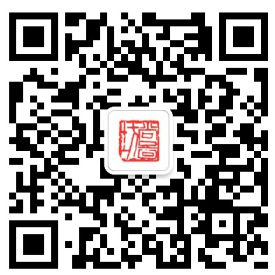 《尚图坊快报》免费赠阅，如需取消发送，请回复本邮箱告知！谢谢！日期行程行程行程D1周六8/31交通：飞机&巴士用餐：无住宿：当地四星酒店D1周六8/31上海 莫斯科（俄罗斯） （飞行时间约9小时）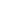 参考航班： MU591   1230/1725           上海浦东国际机场指定时间和地点集合，搭乘国际航班飞往俄罗斯首都-莫斯科，抵达后入住酒店休息，调整时差。温馨提示：1、出入境中国和俄罗斯海关的游客需要持有中、俄双方免签名单，请您按照名单顺序排队从指定的边防关口入关。2、按照俄罗斯移民局要求，入住酒店的中国游客需要上交中国护照及俄罗斯入境卡到酒店前台，酒店统一办理入境落地签证章等手续。请您在没有护照的情况下不要单独出行。由此给您带来的不便，请您见谅。3、国际航班提供2次飞机餐，由于飞机抵达办理入境等手续，出关比较晚，此天不含晚餐，建议适当准备些许零食。上海 莫斯科（俄罗斯） （飞行时间约9小时）参考航班： MU591   1230/1725           上海浦东国际机场指定时间和地点集合，搭乘国际航班飞往俄罗斯首都-莫斯科，抵达后入住酒店休息，调整时差。温馨提示：1、出入境中国和俄罗斯海关的游客需要持有中、俄双方免签名单，请您按照名单顺序排队从指定的边防关口入关。2、按照俄罗斯移民局要求，入住酒店的中国游客需要上交中国护照及俄罗斯入境卡到酒店前台，酒店统一办理入境落地签证章等手续。请您在没有护照的情况下不要单独出行。由此给您带来的不便，请您见谅。3、国际航班提供2次飞机餐，由于飞机抵达办理入境等手续，出关比较晚，此天不含晚餐，建议适当准备些许零食。上海 莫斯科（俄罗斯） （飞行时间约9小时）参考航班： MU591   1230/1725           上海浦东国际机场指定时间和地点集合，搭乘国际航班飞往俄罗斯首都-莫斯科，抵达后入住酒店休息，调整时差。温馨提示：1、出入境中国和俄罗斯海关的游客需要持有中、俄双方免签名单，请您按照名单顺序排队从指定的边防关口入关。2、按照俄罗斯移民局要求，入住酒店的中国游客需要上交中国护照及俄罗斯入境卡到酒店前台，酒店统一办理入境落地签证章等手续。请您在没有护照的情况下不要单独出行。由此给您带来的不便，请您见谅。3、国际航班提供2次飞机餐，由于飞机抵达办理入境等手续，出关比较晚，此天不含晚餐，建议适当准备些许零食。D29/1周日交通：巴士用餐：早 / 晚住宿：当地四星酒店D29/1周日莫斯科     上午自由活动     下午安排前往“义乌国际商贸中心”进行本次主题拍摄及活动。位于俄罗斯莫斯科市城郊的德米得罗夫斯基大街上，有一座莫斯科版的“义乌市场”。规划总建筑面积8万多平方米，设商铺1500余间，并配套海关监管仓库、仓储、俄内陆配送专线、公寓宿舍楼及大型停车场。主要面向针纺织品、文体用品、家居饰品、化妆品等行业。柳布里诺大市场（暂定）需确认地址柳布里诺是目前莫斯科华商最集中的大市场。那里也许是莫斯科醒得最早的地方，每天早上5点半至10点发货，一辆辆大型货车将中国服装、鞋袜、饰品运往俄罗斯各地。据中国驻俄罗斯使馆商务处的数据显示，该市场的华商中，经营皮鞋类的占50%，袜子类占12%，服装类占7%—8%，眼镜、饰品类占6%，皮货、建材、旅游鞋等占20%。莫斯科     上午自由活动     下午安排前往“义乌国际商贸中心”进行本次主题拍摄及活动。位于俄罗斯莫斯科市城郊的德米得罗夫斯基大街上，有一座莫斯科版的“义乌市场”。规划总建筑面积8万多平方米，设商铺1500余间，并配套海关监管仓库、仓储、俄内陆配送专线、公寓宿舍楼及大型停车场。主要面向针纺织品、文体用品、家居饰品、化妆品等行业。柳布里诺大市场（暂定）需确认地址柳布里诺是目前莫斯科华商最集中的大市场。那里也许是莫斯科醒得最早的地方，每天早上5点半至10点发货，一辆辆大型货车将中国服装、鞋袜、饰品运往俄罗斯各地。据中国驻俄罗斯使馆商务处的数据显示，该市场的华商中，经营皮鞋类的占50%，袜子类占12%，服装类占7%—8%，眼镜、饰品类占6%，皮货、建材、旅游鞋等占20%。莫斯科     上午自由活动     下午安排前往“义乌国际商贸中心”进行本次主题拍摄及活动。位于俄罗斯莫斯科市城郊的德米得罗夫斯基大街上，有一座莫斯科版的“义乌市场”。规划总建筑面积8万多平方米，设商铺1500余间，并配套海关监管仓库、仓储、俄内陆配送专线、公寓宿舍楼及大型停车场。主要面向针纺织品、文体用品、家居饰品、化妆品等行业。柳布里诺大市场（暂定）需确认地址柳布里诺是目前莫斯科华商最集中的大市场。那里也许是莫斯科醒得最早的地方，每天早上5点半至10点发货，一辆辆大型货车将中国服装、鞋袜、饰品运往俄罗斯各地。据中国驻俄罗斯使馆商务处的数据显示，该市场的华商中，经营皮鞋类的占50%，袜子类占12%，服装类占7%—8%，眼镜、饰品类占6%，皮货、建材、旅游鞋等占20%。D39/2周一交通：巴士用餐：早 中 晚住宿：当地四星酒店D39/2周一莫斯科市内标志性地标拍摄    早餐后，乘车前往俄罗斯最美丽的广场—红场拍摄。红场的地面由巨大的青砖铺成，气势恢宏，四周都是莫斯科市内的名胜古迹。西侧是克里姆林宫和列宁墓，北面为莫斯科国家历史博物馆，南面矗立着五彩斑斓的圣瓦西里升天大教堂，东面则是莫斯科最大的古姆百货。四周的名胜古迹与红场浑然一体，显得古老而神圣。之后，我们参观被联合国教科文组织列为世界文化和自然保护遗产的克林姆林宫。◆红场（时间约0.5小时）◆克林姆林宫（入内，约60分钟，周四关闭）【克林姆林宫】   享有“世界第八奇景”的美誉，是旅游者必到之处。克里姆林宫是世界上最大的建筑群之一，位于莫斯科的心脏地带，是俄罗斯联邦的象征、总统府的所在地。温馨提示：1、红场周边为政府办公场所，如有政府性质临时活动，会出现随时关闭现象，这种情况下我们不能提前通知，敬请谅解！莫斯科市内标志性地标拍摄    早餐后，乘车前往俄罗斯最美丽的广场—红场拍摄。红场的地面由巨大的青砖铺成，气势恢宏，四周都是莫斯科市内的名胜古迹。西侧是克里姆林宫和列宁墓，北面为莫斯科国家历史博物馆，南面矗立着五彩斑斓的圣瓦西里升天大教堂，东面则是莫斯科最大的古姆百货。四周的名胜古迹与红场浑然一体，显得古老而神圣。之后，我们参观被联合国教科文组织列为世界文化和自然保护遗产的克林姆林宫。◆红场（时间约0.5小时）◆克林姆林宫（入内，约60分钟，周四关闭）【克林姆林宫】   享有“世界第八奇景”的美誉，是旅游者必到之处。克里姆林宫是世界上最大的建筑群之一，位于莫斯科的心脏地带，是俄罗斯联邦的象征、总统府的所在地。温馨提示：1、红场周边为政府办公场所，如有政府性质临时活动，会出现随时关闭现象，这种情况下我们不能提前通知，敬请谅解！莫斯科市内标志性地标拍摄    早餐后，乘车前往俄罗斯最美丽的广场—红场拍摄。红场的地面由巨大的青砖铺成，气势恢宏，四周都是莫斯科市内的名胜古迹。西侧是克里姆林宫和列宁墓，北面为莫斯科国家历史博物馆，南面矗立着五彩斑斓的圣瓦西里升天大教堂，东面则是莫斯科最大的古姆百货。四周的名胜古迹与红场浑然一体，显得古老而神圣。之后，我们参观被联合国教科文组织列为世界文化和自然保护遗产的克林姆林宫。◆红场（时间约0.5小时）◆克林姆林宫（入内，约60分钟，周四关闭）【克林姆林宫】   享有“世界第八奇景”的美誉，是旅游者必到之处。克里姆林宫是世界上最大的建筑群之一，位于莫斯科的心脏地带，是俄罗斯联邦的象征、总统府的所在地。温馨提示：1、红场周边为政府办公场所，如有政府性质临时活动，会出现随时关闭现象，这种情况下我们不能提前通知，敬请谅解！D49/3周二交通：巴士用餐：早 中 晚住宿：当地四星酒店D49/3周二莫斯科v卡罗明斯克庄园v莫斯科早餐后乘车前往卡洛明斯克庄园拍摄卡洛明斯克庄园—俄罗斯的颐和园，这是16世纪俄罗斯沙皇的庄园，至今还保留着当年沙皇生活过的一些老建筑(庄园内所有教堂及建筑均为外观) （游览约2小时）；午餐后返回市区，前往国民经济展览中心，自由拍摄晚餐可享用俄罗斯特色民族餐。（待定）莫斯科v卡罗明斯克庄园v莫斯科早餐后乘车前往卡洛明斯克庄园拍摄卡洛明斯克庄园—俄罗斯的颐和园，这是16世纪俄罗斯沙皇的庄园，至今还保留着当年沙皇生活过的一些老建筑(庄园内所有教堂及建筑均为外观) （游览约2小时）；午餐后返回市区，前往国民经济展览中心，自由拍摄晚餐可享用俄罗斯特色民族餐。（待定）莫斯科v卡罗明斯克庄园v莫斯科早餐后乘车前往卡洛明斯克庄园拍摄卡洛明斯克庄园—俄罗斯的颐和园，这是16世纪俄罗斯沙皇的庄园，至今还保留着当年沙皇生活过的一些老建筑(庄园内所有教堂及建筑均为外观) （游览约2小时）；午餐后返回市区，前往国民经济展览中心，自由拍摄晚餐可享用俄罗斯特色民族餐。（待定）D59/4周三交通：巴士&飞机用餐：早 / 晚住宿：当地四星酒店D59/4周三莫斯科 巴塞罗那参考航班： SU2648  0935 1305抵达后，行程不分先后顺序；1：入内参观并拍摄西班牙地标性建筑【巴特罗之家】*，由西班牙建筑师高迪设计,以造型怪异而闻名于世，是建筑设计历史上经典之一，也是19世纪末20世纪初加泰罗尼亚现代主义风格的代表建筑。 是高迪完成度最高的现代主义风格建筑。:2：入内参观并拍摄【米拉之家】*，米拉之家建于1906-1912 年间，它是建筑大师安东尼奥·高迪的杰作之一，也是他设计的最后一处私人住所。它被认为是所有现代建筑中最具代表性，也最有独创性的建筑，是二十世纪世界上最重要的建筑之一。3：感恩大道自由拍摄扫街莫斯科 巴塞罗那参考航班： SU2648  0935 1305抵达后，行程不分先后顺序；1：入内参观并拍摄西班牙地标性建筑【巴特罗之家】*，由西班牙建筑师高迪设计,以造型怪异而闻名于世，是建筑设计历史上经典之一，也是19世纪末20世纪初加泰罗尼亚现代主义风格的代表建筑。 是高迪完成度最高的现代主义风格建筑。:2：入内参观并拍摄【米拉之家】*，米拉之家建于1906-1912 年间，它是建筑大师安东尼奥·高迪的杰作之一，也是他设计的最后一处私人住所。它被认为是所有现代建筑中最具代表性，也最有独创性的建筑，是二十世纪世界上最重要的建筑之一。3：感恩大道自由拍摄扫街莫斯科 巴塞罗那参考航班： SU2648  0935 1305抵达后，行程不分先后顺序；1：入内参观并拍摄西班牙地标性建筑【巴特罗之家】*，由西班牙建筑师高迪设计,以造型怪异而闻名于世，是建筑设计历史上经典之一，也是19世纪末20世纪初加泰罗尼亚现代主义风格的代表建筑。 是高迪完成度最高的现代主义风格建筑。:2：入内参观并拍摄【米拉之家】*，米拉之家建于1906-1912 年间，它是建筑大师安东尼奥·高迪的杰作之一，也是他设计的最后一处私人住所。它被认为是所有现代建筑中最具代表性，也最有独创性的建筑，是二十世纪世界上最重要的建筑之一。3：感恩大道自由拍摄扫街D69/5周四交通：巴士用餐：早 中 晚住宿：当地四星酒店D69/5周四巴塞罗那酒店早餐后，前往参观拍摄标志性的【圣家族教堂】*（含门票，入内游览时间约2小时）是西班牙建筑大师安东尼奥?高迪的毕生代表作。它位于西班牙加泰罗尼亚地区的巴塞罗那市区中心，始建于1884年，目前仍在在修建中。下午前往参观拍摄【奎尔公园】*（含门票，入内游览时间约2小时），奎尔公园位于西班牙巴塞罗那市区市北，占地20公顷，原来是巴塞罗那富商艾乌塞比奎尔伯爵计划建立并由高迪设计的一个社区旧址，建于1900-1914年，   并被联合国教科文组织列入世界文化遗产。1922年，市政府将其收购，开辟为社区公园对外开放。巴塞罗那酒店早餐后，前往参观拍摄标志性的【圣家族教堂】*（含门票，入内游览时间约2小时）是西班牙建筑大师安东尼奥?高迪的毕生代表作。它位于西班牙加泰罗尼亚地区的巴塞罗那市区中心，始建于1884年，目前仍在在修建中。下午前往参观拍摄【奎尔公园】*（含门票，入内游览时间约2小时），奎尔公园位于西班牙巴塞罗那市区市北，占地20公顷，原来是巴塞罗那富商艾乌塞比奎尔伯爵计划建立并由高迪设计的一个社区旧址，建于1900-1914年，   并被联合国教科文组织列入世界文化遗产。1922年，市政府将其收购，开辟为社区公园对外开放。巴塞罗那酒店早餐后，前往参观拍摄标志性的【圣家族教堂】*（含门票，入内游览时间约2小时）是西班牙建筑大师安东尼奥?高迪的毕生代表作。它位于西班牙加泰罗尼亚地区的巴塞罗那市区中心，始建于1884年，目前仍在在修建中。下午前往参观拍摄【奎尔公园】*（含门票，入内游览时间约2小时），奎尔公园位于西班牙巴塞罗那市区市北，占地20公顷，原来是巴塞罗那富商艾乌塞比奎尔伯爵计划建立并由高迪设计的一个社区旧址，建于1900-1914年，   并被联合国教科文组织列入世界文化遗产。1922年，市政府将其收购，开辟为社区公园对外开放。D79/6周五交通：高铁&巴士用餐：早 中 晚住宿：当地四星酒店D79/6周五巴塞罗那-高铁-马德里 参考班次：AVE 03092   0900 1145酒店早餐后，搭乘高铁前往马德里，抵达后驱车前往【托莱多】拍摄千年古城，这里曾经是西班牙帝国的首都达千年之久，可以说是西班牙历史文化的缩影，在犹太教、回教、基督教和摩尔人文化交汇冲击之下，保留着相对完整的中古世纪特色，时间仿佛在托莱多停留下来，整座城都是古迹，包括哥特式、穆迪哈尔式、巴洛克式各类王宫、教堂、城墙、等古建筑70多处，依旧维持着数百年前的样貌，可以说是一部活的历史教科书，是世界上仅有的两座整城被列为文化遗产的城市之一。自由拍摄后，前往托莱多附近入住酒店。巴塞罗那-高铁-马德里 参考班次：AVE 03092   0900 1145酒店早餐后，搭乘高铁前往马德里，抵达后驱车前往【托莱多】拍摄千年古城，这里曾经是西班牙帝国的首都达千年之久，可以说是西班牙历史文化的缩影，在犹太教、回教、基督教和摩尔人文化交汇冲击之下，保留着相对完整的中古世纪特色，时间仿佛在托莱多停留下来，整座城都是古迹，包括哥特式、穆迪哈尔式、巴洛克式各类王宫、教堂、城墙、等古建筑70多处，依旧维持着数百年前的样貌，可以说是一部活的历史教科书，是世界上仅有的两座整城被列为文化遗产的城市之一。自由拍摄后，前往托莱多附近入住酒店。巴塞罗那-高铁-马德里 参考班次：AVE 03092   0900 1145酒店早餐后，搭乘高铁前往马德里，抵达后驱车前往【托莱多】拍摄千年古城，这里曾经是西班牙帝国的首都达千年之久，可以说是西班牙历史文化的缩影，在犹太教、回教、基督教和摩尔人文化交汇冲击之下，保留着相对完整的中古世纪特色，时间仿佛在托莱多停留下来，整座城都是古迹，包括哥特式、穆迪哈尔式、巴洛克式各类王宫、教堂、城墙、等古建筑70多处，依旧维持着数百年前的样貌，可以说是一部活的历史教科书，是世界上仅有的两座整城被列为文化遗产的城市之一。自由拍摄后，前往托莱多附近入住酒店。D89/7周六交通：巴士用餐：早 中 晚住宿：当地四星酒店D89/7周六马德里早餐后，前往参观拍摄马德里标志【马德里皇宫】*，欧洲三大皇宫之一。皇宫融合了西班牙传统王室建筑风格和巴洛克建筑风格，外观呈正方形结构，富丽堂皇，宫内藏有无数的金银器皿和绘画、瓷器、壁毯及其他皇室用品。温馨提示：【马德里皇宫】团队门票需申请预约，以实际获批的参观时间为准，可能与行程预排时间不符，敬请谅解！若预约未获批或遇王室活动与政事关闭不能参观，将调整为入内参观【埃尔巴尔多王宫】，请谅解！下午自由拍摄活动1：马德里国贸城，马德里国贸城（马德里FUENLABRADA）    马德里有一家欧州国贸集团，有一座国贸城经营小商品批发，面积有一万多平方米, 那里是中国货的批发中心。这是在西班牙的义乌小商品城—这些中国的货物，经中转还销往南欧、北非，甚至整个欧洲，马德里，有十余万华人经营义乌小商品批发生意，八九万来自青田。2、Market小百货连锁店参观【斗牛表演】*（需确认场次）马德里早餐后，前往参观拍摄马德里标志【马德里皇宫】*，欧洲三大皇宫之一。皇宫融合了西班牙传统王室建筑风格和巴洛克建筑风格，外观呈正方形结构，富丽堂皇，宫内藏有无数的金银器皿和绘画、瓷器、壁毯及其他皇室用品。温馨提示：【马德里皇宫】团队门票需申请预约，以实际获批的参观时间为准，可能与行程预排时间不符，敬请谅解！若预约未获批或遇王室活动与政事关闭不能参观，将调整为入内参观【埃尔巴尔多王宫】，请谅解！下午自由拍摄活动1：马德里国贸城，马德里国贸城（马德里FUENLABRADA）    马德里有一家欧州国贸集团，有一座国贸城经营小商品批发，面积有一万多平方米, 那里是中国货的批发中心。这是在西班牙的义乌小商品城—这些中国的货物，经中转还销往南欧、北非，甚至整个欧洲，马德里，有十余万华人经营义乌小商品批发生意，八九万来自青田。2、Market小百货连锁店参观【斗牛表演】*（需确认场次）马德里早餐后，前往参观拍摄马德里标志【马德里皇宫】*，欧洲三大皇宫之一。皇宫融合了西班牙传统王室建筑风格和巴洛克建筑风格，外观呈正方形结构，富丽堂皇，宫内藏有无数的金银器皿和绘画、瓷器、壁毯及其他皇室用品。温馨提示：【马德里皇宫】团队门票需申请预约，以实际获批的参观时间为准，可能与行程预排时间不符，敬请谅解！若预约未获批或遇王室活动与政事关闭不能参观，将调整为入内参观【埃尔巴尔多王宫】，请谅解！下午自由拍摄活动1：马德里国贸城，马德里国贸城（马德里FUENLABRADA）    马德里有一家欧州国贸集团，有一座国贸城经营小商品批发，面积有一万多平方米, 那里是中国货的批发中心。这是在西班牙的义乌小商品城—这些中国的货物，经中转还销往南欧、北非，甚至整个欧洲，马德里，有十余万华人经营义乌小商品批发生意，八九万来自青田。2、Market小百货连锁店参观【斗牛表演】*（需确认场次）D99/8周日交通：巴士&飞机用餐：早 中 晚住宿：飞机上D99/8周日马德里-上海早餐后，景点顺序不分先后；前往参观【普拉多博物馆】*，建于18世纪，位于西班牙马德里，普拉多博物馆(Prado)被认为是世界上最伟大的博物馆之一，亦是收藏西班牙绘画作品最全面、最权威的美术馆 [1]  。收藏有15—19世纪西班牙、佛兰德和意大利的艺术珍品。尤其以西班牙画家戈雅的作品最为丰富。二楼是博物馆最重要的地方，分为很多小厅，陈列了不少西班牙及意大利画作，参观者要花上半天才能尽览无遗。下午拍摄Market小百货连锁店或 马德里阿布罗尼迦尔铁路货运站参考航班： MU710     2325 1810+1马德里-上海早餐后，景点顺序不分先后；前往参观【普拉多博物馆】*，建于18世纪，位于西班牙马德里，普拉多博物馆(Prado)被认为是世界上最伟大的博物馆之一，亦是收藏西班牙绘画作品最全面、最权威的美术馆 [1]  。收藏有15—19世纪西班牙、佛兰德和意大利的艺术珍品。尤其以西班牙画家戈雅的作品最为丰富。二楼是博物馆最重要的地方，分为很多小厅，陈列了不少西班牙及意大利画作，参观者要花上半天才能尽览无遗。下午拍摄Market小百货连锁店或 马德里阿布罗尼迦尔铁路货运站参考航班： MU710     2325 1810+1马德里-上海早餐后，景点顺序不分先后；前往参观【普拉多博物馆】*，建于18世纪，位于西班牙马德里，普拉多博物馆(Prado)被认为是世界上最伟大的博物馆之一，亦是收藏西班牙绘画作品最全面、最权威的美术馆 [1]  。收藏有15—19世纪西班牙、佛兰德和意大利的艺术珍品。尤其以西班牙画家戈雅的作品最为丰富。二楼是博物馆最重要的地方，分为很多小厅，陈列了不少西班牙及意大利画作，参观者要花上半天才能尽览无遗。下午拍摄Market小百货连锁店或 马德里阿布罗尼迦尔铁路货运站参考航班： MU710     2325 1810+1D109/9周一交通：用餐：住宿：D109/9周一上海早上到达上海浦东机场，结束愉快的旅程。请客人认真填写旅行意见单，我们会根据您的意见不断改进，如对我们有什么投诉或意见我们将以意见单为准。感谢您的信任与支持，祝您生活愉快！上海早上到达上海浦东机场，结束愉快的旅程。请客人认真填写旅行意见单，我们会根据您的意见不断改进，如对我们有什么投诉或意见我们将以意见单为准。感谢您的信任与支持，祝您生活愉快！上海早上到达上海浦东机场，结束愉快的旅程。请客人认真填写旅行意见单，我们会根据您的意见不断改进，如对我们有什么投诉或意见我们将以意见单为准。感谢您的信任与支持，祝您生活愉快！序号作品标题摄影家姓名奖项赛事名称备注1《老茶馆光影》张天明PSA勋带奖 2019保加利亚普罗夫迪夫国际摄影展该赛事累计入选作品71幅次2《吊床》匡亚评委选择奖 2019保加利亚普罗夫迪夫国际摄影展该赛事累计入选作品71幅次3《跃马扬鞭》安喜平评委选择奖 2019保加利亚普罗夫迪夫国际摄影展该赛事累计入选作品71幅次4《归来》胡卫国APB金牌 2019保加利亚普罗夫迪夫国际摄影展该赛事累计入选作品71幅次5《翠鸟》童江川FIAP 勋带奖 2019保加利亚普罗夫迪夫国际摄影展该赛事累计入选作品71幅次6《跟随》闫建国评委选择奖 2019保加利亚普罗夫迪夫国际摄影展该赛事累计入选作品71幅次7《生命之源》匡亚FIAP银牌 2019保加利亚普罗夫迪夫国际摄影展该赛事累计入选作品71幅次8《达卡大朝圣》李建平APB优异证书 2019保加利亚普罗夫迪夫国际摄影展该赛事累计入选作品71幅次9《披黑巾的少女》郭颖FIAP 勋带奖 2019保加利亚普罗夫迪夫国际摄影展该赛事累计入选作品71幅次10《绽放》车玉方沙龙勋带奖2019美国国际数码沙龙影展该赛事累计入选作品395幅次11《晨捕》毛开哲沙龙勋带奖2019美国国际数码沙龙影展该赛事累计入选作品395幅次12《机遇》叶德伟沙龙勋带奖2019美国国际数码沙龙影展该赛事累计入选作品395幅次13《眼神》陈少华沙龙金牌2019美国国际数码沙龙影展该赛事累计入选作品395幅次14《静谧旷野》刘厚宇沙龙铜牌2019美国国际数码沙龙影展该赛事累计入选作品395幅次15《雨中同行》曾伟沙龙勋带奖2019美国国际数码沙龙影展该赛事累计入选作品395幅次16《追逐北极光》曾妍沙龙金牌2019美国国际数码沙龙影展该赛事累计入选作品395幅次17《秋天的央迈勇雪山》李建平沙龙铜牌2019美国国际数码沙龙影展该赛事累计入选作品395幅次18《山村晨曲》黎鸣沙龙勋带奖2019美国国际数码沙龙影展该赛事累计入选作品395幅次19《回家》吴健晖PSA金牌2019美国国际数码沙龙影展该赛事累计入选作品395幅次20《迁徒》王建国GUP 金牌2019美国国际数码沙龙影展该赛事累计入选作品395幅次21《较量》刘日升评委推荐奖2019美国国际数码沙龙影展该赛事累计入选作品395幅次22《王企喂食》徐维祥沙龙勋带奖2019美国国际数码沙龙影展该赛事累计入选作品395幅次23《达卡大朝圣》李建平GUP 金牌2019美国国际数码沙龙影展该赛事累计入选作品395幅次24《磨粮食》徐维祥沙龙铜牌2019美国国际数码沙龙影展该赛事累计入选作品395幅次25《游花田-2》黎鸣评委推荐奖2019美国国际数码沙龙影展该赛事累计入选作品395幅次26《晨曲》陈强GUP 勋带奖2019美国国际数码沙龙影展该赛事累计入选作品395幅次27《归来》胡卫国沙龙勋带奖2019美国国际数码沙龙影展该赛事累计入选作品395幅次28《抽雪茄的女人》李放沙龙勋带奖2019美国国际数码沙龙影展该赛事累计入选作品395幅次29《城市镜像-6》黎鸣沙龙勋带奖2019美国国际数码沙龙影展该赛事累计入选作品395幅次30《生死搏斗》徐维祥FIAP金牌2019年第10届保加利亚国际摄影展该赛事累计入选作品43幅次31《争夺》童江川FIAP勋带奖2019年第10届保加利亚国际摄影展该赛事累计入选作品43幅次32《独自高歌》徐维祥FIAP勋带奖2019年第10届保加利亚国际摄影展该赛事累计入选作品43幅次33《国宝》胡铸鑫FIAP勋带奖2019年第10届保加利亚国际摄影展该赛事累计入选作品43幅次34《冰岛蝙蝠山2》童江川FIAP金牌2019年第10届保加利亚国际摄影展该赛事累计入选作品43幅次35《晨曦》陈昆平APB金牌2019年第10届保加利亚国际摄影展该赛事累计入选作品43幅次36《漠海狂沙》陈明崇FIAP 勋带奖2019年瑞士新摄影俱乐部国际摄影展该赛事累计入选作品97幅次37《归来》胡卫国PSA 金牌2019年瑞士新摄影俱乐部国际摄影展该赛事累计入选作品97幅次38《原野》罗建军PSA银牌2019年瑞士新摄影俱乐部国际摄影展该赛事累计入选作品97幅次39《归来》熊健FIAP 勋带奖2019年瑞士新摄影俱乐部国际摄影展该赛事累计入选作品97幅次40《部落人赶集》蒋爱珍FIAP 勋带奖2019年瑞士新摄影俱乐部国际摄影展该赛事累计入选作品97幅次41《喂鸡的小姑娘》方春平沙龙勋带奖2019年瑞士新摄影俱乐部国际摄影展该赛事累计入选作品97幅次42《渴望》匡亚CEF 勋带奖2019年瑞士新摄影俱乐部国际摄影展该赛事累计入选作品97幅次43《伴》匡亚FIAP 勋带奖2019年瑞士新摄影俱乐部国际摄影展该赛事累计入选作品97幅次44《憧憬》杨宝忠GFAL勋带奖2019年瑞士新摄影俱乐部国际摄影展该赛事累计入选作品97幅次45《色达佛学院》余纪俭FLF勋带奖2019年瑞士新摄影俱乐部国际摄影展该赛事累计入选作品97幅次46《深情》王彦斌FLF勋带奖2019年瑞士新摄影俱乐部国际摄影展该赛事累计入选作品97幅次47《阳光少年》赵素然FIAP 勋带奖2019年瑞士新摄影俱乐部国际摄影展该赛事累计入选作品97幅次48《冬牧图》蒋志舟PSA 勋带奖 2019年塞浦路斯国际数码摄影展该赛事累计入选作品140幅次49《滩涂韵律》叶德伟HPS勋带奖 2019年塞浦路斯国际数码摄影展该赛事累计入选作品140幅次50《风雪归途》李建平ISF金牌 2019年塞浦路斯国际数码摄影展该赛事累计入选作品140幅次51《女王》童江川ISF银牌 2019年塞浦路斯国际数码摄影展该赛事累计入选作品140幅次52《翠鸟》 童江川ICS 金牌 2019年塞浦路斯国际数码摄影展该赛事累计入选作品140幅次53《哺育》伍德炽FIAP勋带奖 2019年塞浦路斯国际数码摄影展该赛事累计入选作品140幅次54《爱巢》李建平PSA 勋带奖 2019年塞浦路斯国际数码摄影展该赛事累计入选作品140幅次55《海雕争斗》于长仁PSA 勋带奖 2019年塞浦路斯国际数码摄影展该赛事累计入选作品140幅次56《最美的依靠》陈浩AIP金牌2019年第四届大西洋国际摄影展该赛事累计入选作品144幅次57《赶海》黄建军VAP银牌2019年第四届大西洋国际摄影展该赛事累计入选作品144幅次58《驼腾犬欢》安喜平VAP银牌2019年第四届大西洋国际摄影展该赛事累计入选作品144幅次59《鹭影》黄建军VAP铜牌2019年第四届大西洋国际摄影展该赛事累计入选作品144幅次60《空间》安喜平AIP勋带奖2019年第四届大西洋国际摄影展该赛事累计入选作品144幅次61《祈福》杨学彪AIP勋带奖2019年第四届大西洋国际摄影展该赛事累计入选作品144幅次62《杜老师》郭颖LPS银牌2019年第四届大西洋国际摄影展该赛事累计入选作品144幅次63《男性》李向阳VAP铜牌2019年第四届大西洋国际摄影展该赛事累计入选作品144幅次64《风雪归途》李建平LPS铜牌2019年第四届大西洋国际摄影展该赛事累计入选作品144幅次65《迷失》易都GPU勋带奖2019年第四届大西洋国际摄影展该赛事累计入选作品144幅次66《父亲》由孚强GPU勋带奖2019年第四届大西洋国际摄影展该赛事累计入选作品144幅次67《梦境林间》赵晋黎AIP勋带奖2019年第四届大西洋国际摄影展该赛事累计入选作品144幅次68《推孩子的女人》安喜平PSA金牌2019年第四届大西洋国际摄影展该赛事累计入选作品144幅次69《苗寨人家》李建平LPS银牌2019年第四届大西洋国际摄影展该赛事累计入选作品144幅次70《同场竞技》徐维祥LPS铜牌2019年第四届大西洋国际摄影展该赛事累计入选作品144幅次71《轻舟拨雾》易惠萍LPS铜牌2019年第四届大西洋国际摄影展该赛事累计入选作品144幅次72《五十六个民族集体婚礼》安喜平GPU勋带奖2019年第四届大西洋国际摄影展该赛事累计入选作品144幅次73《达卡大朝圣》李建平VAP勋带奖2019年第四届大西洋国际摄影展该赛事累计入选作品144幅次74《蔑匠手艺人》易惠萍LPS勋带奖2019年第四届大西洋国际摄影展该赛事累计入选作品144幅次75《天伦之乐》周洪飞VAP 铜牌2019年第四届大西洋国际摄影展该赛事累计入选作品144幅次76《争夺》童江川优异奖2019年第21届德国国际自然摄影大奖赛该赛事累计入选作品2幅次77《捉住你还跑》林艺优异奖2019年第21届德国国际自然摄影大奖赛该赛事累计入选作品2幅次78《仙境》毛开哲ANAPHAB特别奖2019年第二届贝宁国际摄影展该赛事累计入选作品68幅次79《梦里云端》易都FIAP勋带奖2019年第二届贝宁国际摄影展该赛事累计入选作品68幅次80《水乡春韵》徐冠中Sille Sanat Sarayi 勋带奖2019年第二届贝宁国际摄影展该赛事累计入选作品68幅次81《工地调色板》毛开哲Sille Sanat Sarayi 勋带奖2019年第二届贝宁国际摄影展该赛事累计入选作品68幅次82《灰姑娘》易都Sille Sanat Sarayi 金牌2019年第二届贝宁国际摄影展该赛事累计入选作品68幅次83《空中特技》程俊刚FIAP金牌2019年第二届贝宁国际摄影展该赛事累计入选作品68幅次84《翠鸟》童江川Sille Sanat Sarayi 金牌2019年第二届贝宁国际摄影展该赛事累计入选作品68幅次85《白纱娘子》徐梦庄Sille Sanat Sarayi 银牌2019年第二届贝宁国际摄影展该赛事累计入选作品68幅次86《盼归》李鹏麟ANAPHAB特别奖2019年第二届贝宁国际摄影展该赛事累计入选作品68幅次87《捕》程俊刚ANAPHAB特别奖2019年第二届贝宁国际摄影展该赛事累计入选作品68幅次88《爱巢》李建平Sille Sanat Sarayi 勋带奖2019年第二届贝宁国际摄影展该赛事累计入选作品68幅次89《渐行渐远》董晓伟FIAP铜牌2019年第二届贝宁国际摄影展该赛事累计入选作品68幅次90《水润百彩》杨国美Sille Sanat Sarayi 金牌2019年第二届贝宁国际摄影展该赛事累计入选作品68幅次91《驼腾犬欢》安喜平Sille Sanat Sarayi 银牌2019年第二届贝宁国际摄影展该赛事累计入选作品68幅次92《大漠豪情》程俊刚ANAPHAB特别奖2019年第二届贝宁国际摄影展该赛事累计入选作品68幅次93《享受阳光》雷尊惠Sille Sanat Sarayi 勋带奖2019年第二届贝宁国际摄影展该赛事累计入选作品68幅次94《全城共庆》毛开哲Sille Sanat Sarayi 勋带奖2019年第二届贝宁国际摄影展该赛事累计入选作品68幅次95《彩虹路过》易都FIAP勋带奖第九届塞尔维亚斯梅代雷沃国际艺术摄影展该赛事累计入选作品69幅次96《生命启示录》易都FIAP勋带奖第九届塞尔维亚斯梅代雷沃国际艺术摄影展该赛事累计入选作品69幅次97《牧3》安喜平PSA 勋带奖第九届塞尔维亚斯梅代雷沃国际艺术摄影展该赛事累计入选作品69幅次98《篮球少年》黎鸣GPU金牌 2019年印度Shutterbug第三届国际摄影展该赛事累计入选作品44幅次99《嗨》易都ICS 荣誉奖 2019年印度Shutterbug第三届国际摄影展该赛事累计入选作品44幅次100《女王》童江川Lenscript金牌2019年印度Lenscript国际摄影展该赛事累计入选作品50幅次101《奔驰》安喜平FIAP勋带奖2019年印度Lenscript国际摄影展该赛事累计入选作品50幅次102《千钧一发》安喜平FIP金牌2019年印度Lenscript国际摄影展该赛事累计入选作品50幅次103《沙舟暮归》童江川FIAP勋带奖2019年印度Lenscript国际摄影展该赛事累计入选作品50幅次104《跃马扬鞭》周惊飚GPU勋带奖2019年印度Lenscript国际摄影展该赛事累计入选作品50幅次105《剥玉米》安喜平GPU金牌2019年印度Lenscript国际摄影展该赛事累计入选作品50幅次106《美的分享》李建平GPU勋带奖2019年印度Lenscript国际摄影展该赛事累计入选作品50幅次107《老妇人》童江川FIAP勋带奖2019年印度Lenscript国际摄影展该赛事累计入选作品50幅次108《彩虹路过》易都APS铜牌2019年第六届澳大利亚昆士兰数码国际摄影四地巡回展该赛事累计入选作品257幅次109《熔岩灼夜-火烈鸟》王建国PSQ勋带奖2019年第六届澳大利亚昆士兰数码国际摄影四地巡回展该赛事累计入选作品257幅次110《驼影》童江川PSQ勋带奖2019年第六届澳大利亚昆士兰数码国际摄影四地巡回展该赛事累计入选作品257幅次111《熔岩灼夜-火烈鸟》王建国QIDC勋带奖2019年第六届澳大利亚昆士兰数码国际摄影四地巡回展该赛事累计入选作品257幅次112《围网》李惠静PSQ勋带奖2019年第六届澳大利亚昆士兰数码国际摄影四地巡回展该赛事累计入选作品257幅次113《童真》刘厚宇PSQ勋带奖2019年第六届澳大利亚昆士兰数码国际摄影四地巡回展该赛事累计入选作品257幅次114《风雨欲来》毛开哲PSQ勋带奖2019年第六届澳大利亚昆士兰数码国际摄影四地巡回展该赛事累计入选作品257幅次115《捕》程俊刚FIAP金牌2019年第六届澳大利亚昆士兰数码国际摄影四地巡回展该赛事累计入选作品257幅次116《空中特技》程俊刚FIAP勋带奖2019年第六届澳大利亚昆士兰数码国际摄影四地巡回展该赛事累计入选作品257幅次117《部落女孩》蒋爱珍QIDC勋带奖2019年第六届澳大利亚昆士兰数码国际摄影四地巡回展该赛事累计入选作品257幅次118《套马 3》童江川PSQ勋带奖2019年第六届澳大利亚昆士兰数码国际摄影四地巡回展该赛事累计入选作品257幅次119《驼影》童江川PSQ勋带奖2019年第六届澳大利亚昆士兰数码国际摄影四地巡回展该赛事累计入选作品257幅次120《鹭之恋》李建平QIDC银牌2019年第六届澳大利亚昆士兰数码国际摄影四地巡回展该赛事累计入选作品257幅次121《爱巢》李建平PSQ勋带奖2019年第六届澳大利亚昆士兰数码国际摄影四地巡回展该赛事累计入选作品257幅次122《熔岩灼夜-火烈鸟》王建国GPU勋带奖2019年第六届澳大利亚昆士兰数码国际摄影四地巡回展该赛事累计入选作品257幅次123《空中特技》程俊刚APS勋带奖2019年第六届澳大利亚昆士兰数码国际摄影四地巡回展该赛事累计入选作品257幅次124《哺育》苗崇华PSQ勋带奖2019年第六届澳大利亚昆士兰数码国际摄影四地巡回展该赛事累计入选作品257幅次